Приложение  № 1 к приказу УО г. Пятигорскаот 05 2017 г. сентября №  735Требования к организации и проведению школьного этапа всероссийской олимпиады школьников  по общеобразовательным предметамна территории  г. Пятигорска в 2017/18 учебном годуРаздел IОбщие требования1. Настоящие требования к организации и проведению школьного этапа всероссийской олимпиады школьников по общеобразовательным предметам на территории г. Пятигорска в 2017/18 учебном году (далее – Требования) разработаны в соответствии с приказами Министерства образования и науки Российской Федерации от 18 ноября 2013 года № 1252 «Об утверждении Порядка проведения всероссийской олимпиады школьников», от 17 марта 2015 года № 249  «О внесении изменений  в Порядок проведения всероссийской олимпиады школьников», от 17 декабря 2015 года № 1488 «О внесении изменений  в Порядок проведения всероссийской олимпиады школьников»(далее – Порядок).1.1. Олимпиада проводится на территории г. Пятигорска Ставропольского края по следующим общеобразовательным предметам: русский язык, литература, история, обществознание, право, искусство (мировая художественная культура), иностранный язык (английский, немецкий, французский, испанский), математика, физика, информатика и информационно-коммуникационные технологии, астрономия, химия, биология, география, экономика, экология, физическая культура, технология, основы безопасности жизнедеятельности. 1.2. Организатором школьного этапа Олимпиады являются МУ «Управление образования администрации г. Пятигорска».1.3. Школьный этап всероссийской олимпиады школьников в г. Пятигорске проводится с 20.09.2017 г.  по 20.10.2017 г. 2. Для научно-методического обеспечения Олимпиады организатором Олимпиады создаются предметно-методические комиссии.2.1. Школьный этап Олимпиады проводится по разработанным муниципальными предметно-методическими комиссиями Олимпиады заданиям, основанным на содержании образовательных программ начального общего, основного общего и среднего общего образования, для 4-11 классов (далее - олимпиадные задания).2.2. На школьном этапе Олимпиады на добровольной основе принимают индивидуальное участие обучающиеся 4-11 классов организаций, осуществляющих образовательную деятельность по образовательным программам основного общего и среднего общего образования.2.3. Участники школьного этапа Олимпиады вправе выполнять олимпиадные задания, разработанные для более старших классов по отношению к тем, в которые они проходят обучение. В случае прохождения на последующие этапы Олимпиады данные участники выполняют олимпиадные задания, разработанные для класса, который они выбрали на школьном этапе Олимпиады.3. Квоты победителей и призёров школьного этапа Олимпиады  всероссийской Олимпиады школьников по общеобразовательным предметам.3.1.  Победителями  школьного этапа Олимпиады признаются участники школьного этапа Олимпиады, набравшие наибольшее количество баллов, при условии, что они составляют 50 и более 	процентов от максимально возможных, определенных настоящими 	Требованиями по конкретному общеобразовательному предмету. 3.2. Призерами школьного этапа Олимпиады признаются следующие за победителем участники, набравшие баллы, составляющие 50 и более процентов от максимально возможных, определенных настоящими Требованиями по конкретному общеобразовательному предмету.3.3. Количество победителей и призеров школьного этапа Олимпиады может составлять не более 40 % от общего количества участников школьного этапа Олимпиады.4. Для проведения  школьного этапа Олимпиады создаются оргкомитет и жюри.4.1. Оргкомитет школьного этапа Олимпиады:4.1.1. Определяет организационно-технологическую модель проведения  школьного этапа Олимпиады;4.1.2.   Обеспечивает организацию и проведение школьного этапа Олимпиады в соответствии с утверждёнными организатором школьного этапа Олимпиады требованиями к проведению школьного этапа Олимпиады по каждому общеобразовательному предмету, Порядком проведения всероссийской олимпиады школьников и действующими на момент проведения Олимпиады санитарно-эпидемиологическими требованиями к условиям и организации обучения в организациях, осуществляющих образовательную деятельность по образовательным программам основного общего и среднего общего образования;4.1.3. Осуществляет кодирование (обезличивание) олимпиадных работ участников школьного этапа Олимпиады;4.1.4. Несёт ответственность за жизнь и здоровье участников Олимпиады во время проведения школьного этапа Олимпиады.4.2. Жюри школьного этапа Олимпиады:4.2.1. Принимает для оценивания закодированные (обезличенные) олимпиадные работы участников Олимпиады;4.2.2. Оценивает выполненные олимпиадные задания в соответствии с утверждёнными критериями и методиками оценивания выполненных олимпиадных заданий. Срок проверки и оценки работ участников – один рабочий день, не считая дня проведения Олимпиады;4.2.3. Проводит с участниками Олимпиады анализ олимпиадных заданий и их решений;4.2.4. Осуществляет очно по запросу участника Олимпиады показ выполненных им олимпиадных заданий;4.2.5. Представляет результаты Олимпиады её участникам;4.2.6. Рассматривает очно апелляции участников Олимпиады;4.2.7. Определяет победителей и призёров Олимпиады на 	основании рейтинга по каждому общеобразовательному 	предмету и в соответствии с квотой, установленной 	организатором школьного этапа Олимпиады;4.2.8. Оформляет и представляет организатору Олимпиады 	результаты Олимпиады (протоколы) для их утверждения;4.2.9. Составляет и представляет организатору соответствующего этапа Олимпиады аналитический отчёт о результатах выполнения олимпиадных заданий по каждому общеобразовательному предмету.4.2.10. Состав жюри школьного этапа Олимпиады формируется 	из числа педагогических, научных и научно-педагогических 	работников и утверждается приказом управления образования. Состав жюри всех этапов Олимпиады должен меняться не менее чем на пятую часть  от общего числа членов не реже одного раза в пять лет.5. Перед началом школьного этапа представители оргкомитета обеспечивают  сбор и хранение заявлений родителей (законных представителей) обучающихся, заявивших о своём участии в олимпиаде, об ознакомлении с Порядком проведения всероссийской олимпиады школьников и настоящими  Требованиями и о согласии на сбор, хранение, использование, распространение (передачу) и публикацию персональных данных своих несовершеннолетних детей, а также их олимпиадных работ, в том числе в информационно-телекоммуникационной сети "Интернет" (далее - сеть "Интернет");6. Все участники Олимпиады перед началом школьного этапа проходят регистрацию.6.1. Каждому участнику Олимпиады должно быть предоставлено отдельное рабочее место, оборудованное в соответствии с требованиями к проведению школьного этапа Олимпиады по каждому общеобразовательному предмету. 	 Все рабочие места участников Олимпиады должны обеспечивать участникам 	Олимпиады равные условия соответствовать действующим на момент проведения Олимпиады санитарным эпидемиологическим правилам и нормам.6.2. До начала школьного этапа Олимпиады по каждому общеобразовательному предмету представители организатора Олимпиады проводят инструктаж участников Олимпиады - информируют о продолжительности Олимпиады, порядке подачи апелляций о несогласии с выставленными баллами, о случаях удаления с Олимпиады, а также о времени и месте ознакомления с результатами Олимпиады.6.3. До начала Олимпиады дежурный по аудитории предлагает участникам оставить личные вещи в специально определенном месте, рассаживает участников Олимпиады по одному за парту, предупреждает, что работа должна быть выполнена только ручкой, объявляет регламент Олимпиады   (о продолжительности Олимпиады, порядке подачи апелляций о несогласии с выставленными баллами,  о случаях удаления с Олимпиады, а также о времени и месте ознакомления с результатами Олимпиады), сверяет количество сидящих в аудитории с количеством участников в списках. Дежурные по аудитории не должны комментировать задания.  Вопросы по содержанию заданий от участников Олимпиады не принимаются. Жюри проводит разбор и показ заданий.6.3.1. Титульный лист бланка ответа на тесты подписывается разборчивым почерком с указанием Ф.И.О. участников в именительном падеже, на самом бланке пометки не допускаются.6.3.2.  Необходимо указать на доске время начала и время окончания первого тура.6.3.3. Работы участников для проверки рекомендуется кодировать.Кодировка и декодировка работ осуществляется представителем оргкомитета. 6.4. Во время проведения Олимпиады участники Олимпиады:6.4.1. Должны соблюдать Порядок проведения всероссийской олимпиады школьников  и  настоящие Требования;6.4.2. Должны следовать указаниям представителей организатора Олимпиады;6.4.3.  Не вправе общаться друг с другом, свободно перемещаться по аудитории;6.4.4. Участники Олимпиады во время выполнения заданий могут выходить  из аудитории только в сопровождении Дежурного, при этом запрещается выносить из аудитории задания и бланки ответов.6.4.5. Участникам Олимпиады запрещено иметь при себе и пользоваться справочной литературой и техническими средствами, кроме указанных в настоящих Требованиях к проведению Олимпиады по конкретному предмету.6.4.6. Участникам Олимпиады запрещено иметь при себе и пользоваться мобильными телефонами и иными средствами связи.При нарушении указанного требования, участник Олимпиады удаляется из аудитории без права участия в 	Олимпиаде по данному предмету  в текущем учебном году. 7. Процедура анализа и показа работ.Основная цель процедуры анализа заданий - знакомство участников Олимпиады с основными идеями решения каждого из предложенных заданий, а также с типичными ошибками, допущенными участниками Олимпиады при выполнении заданий, знакомство с критериями оценивания.8. Порядок проведения апелляции:8.1. Апелляция проводится в случаях несогласия участника Олимпиады с результатами оценивания его олимпиадной работы или 	нарушения процедуры проведения Олимпиады.8.2. Для проведения апелляции создается апелляционная комиссия  из членов жюри (не менее трех человек), оргкомитета и аккредитованных общественных наблюдателей.8.3. Порядок проведения апелляции доводится до сведения участников Олимпиады, сопровождающих их лиц перед началом проведения Олимпиады.8.4. Критерии и методика оценивания олимпиадных заданий не 	могут быть 	предметом апелляции и пересмотру не подлежат.8.5. Участнику Олимпиады, подавшему апелляцию, должна быть предоставлена возможность убедиться в том, что его работа проверена и оценена в соответствии с критериями и методикой, разработанными муниципальной  предметно-методической комиссией.8.6. Для проведения апелляции участник Олимпиады подает письменное заявление на имя председателя жюри по установленной 	форме (приложение 2).8.7. Заявление на апелляцию принимаются в течение часа после окончания показа работ участников.8.8. Рассмотрение апелляции проводится с участием самого участника Олимпиады и (или) в присутствии родителей (законных представителей).8.9. Решения апелляционной комиссии принимаются простым большинством голосов от списочного состава комиссии. В случае равенства голосов председатель комиссии имеет право решающего 	голоса. Решения апелляционной комиссии являются окончательными и пересмотру не подлежат. По результатам рассмотрения апелляции 	жюри соответствующего этапа Олимпиады принимает решение об отклонении апелляции и сохранении выставленных баллов или об 	удовлетворении апелляции и корректировке баллов.8.10. Работа апелляционной комиссии оформляется протоколами, которые подписываются председателем и всеми членами комиссии. Протоколы проведения апелляции передаются председателю жюри для внесения соответствующих изменений в отчетную документацию.8.11. При проведении школьного этапа с использованием компьютеров апелляция не предусмотрена, так как проверка 	проводится в автоматическом формате. Раздел IIАНГЛИЙСКИЙ ЯЗЫК1.  Форма проведения школьного этапа Всероссийской олимпиады по английскому языкуШкольный этап олимпиады проводится в один день: проводятся конкурсы "Listening", "Reading", "Writing" и "Use of English", “Speaking”. Длительность конкурсов должна быть:для 5-6 классов – от 45 до 60 минут для 7-8 классов – от 45 до 60 минут   от 60 до 80 минутдля 9-11 классов – от 60 до 90 минут2.	Организация школьного этапа Всероссийской олимпиады по английскому языкуЖюри осуществляет проверку работ в ОУ и следит за соблюдением правил проведения конкурсов;Участники Олимпиады допускаются ко всем предусмотренным программой конкурсам.Общий инструктаж участников о процедуре проведения конкурсов и правилах выполнения заданий проводится на русском языке.3. Материально-техническое обеспечение проведения школьного и муниципального этапа Всероссийской олимпиады по английскому языкуРасчёт количества аудиторий, необходимых для проведения каждого конкурса должен проводится из расчёта, что за одним столом должен сидеть только один участник. Во всех «рабочих» аудиториях должны быть часы, поскольку выполнение тестов требует контроля времени.Для проведения конкурсов понимания письменной речи (Reading), лексико-грамматического теста (Use of English) и конкурса письменной речи (Writing) не требуется специальных технических средств. Помимо необходимого количества комплектов заданий и листов ответов, в аудитории должны быть запасные ручки, запасные комплекты заданий и запасные листы ответов.Для проведения конкурса понимания устной речи (Listening) требуются магнитофоны или CD плейеры в каждой аудитории, обеспечивающие громкость звучания, достаточную для прослушивания в аудитории. В случае видеоаудирования требуются видеомагнитофоны или DVD плейеры, экран. При наличии необходимого оборудования возможна компьютерная запись текстов и прослушивание записи через компьютерную систему.4. Общая характеристика структуры заданий школьного этапа Всероссийской олимпиады по английскому языкуВ программу школьного этапа олимпиады включаются следующие конкурсы:• конкурс понимания устной речи (Listening)• конкурс понимания письменной речи (Reading) •  лексико-грамматический тест (Use of English) конкурс письменной речи (Writing)При подготовке олимпиадных заданий подготовлено 3 пакета заданий разного уровня сложности:для 5-6 классов;для 7-8 классов;для 9 - 11 классов.5. Процедура проведения конкурсовПроцедура проведения конкурса понимания устного текста (Listening)5.1. Каждому участнику перед началом выполнения заданий по аудированию выдается лист ответов (Answer Sheet) и проводится инструктаж на русском языке по заполнению листов ответов и по порядку их сдачи после окончания работы:Участники заполняют графу Participant's ID number на листах ответов.Все ответы необходимо отмечать на листах ответов. Правильный вариант пишется в соответствующей клеточке на листе ответов.На листах ответов категорически запрещается указывать фамилии, делать рисунки или какие-либо отметки, в противном случае работа считается дешифрованной и не оценивается.Исправления на листах ответов ошибками не считаются; однако почерк должен быть понятным; спорные случаи (о или а) трактуются не в пользу участника.Ответы записываются только черными или синими чернилами/ пастой (запрещены красные, зеленые чернила, карандаш)5.2. Участникам раздаются тексты заданий. В тексте заданий указано время выполнения заданий и даны все инструкции по выполнению заданий на английском языке. Тексты заданий можно использовать в качестве черновика. Однако проверке подлежат только ответы, перенесенные в лист ответов. Сами тексты заданий сдаются вместе с листами ответов после окончания выполнения задания, но не проверяются.5.3. Перед прослушиванием первого отрывка член жюри включает пленку (диск, компьютерную запись) и дает возможность участникам прослушать самое начало задания с текстом инструкций. Затем пленка (диск, компьютерная запись) выключается, и член жюри обращается к аудитории с вопросом, хорошо ли всем слышно запись. Если в аудитории кто-то из участников плохо слышит запись, регулируется громкость звучания и устраняются все технические неполадки, влияющие на качество звучания записи. После устранения неполадок пленка (диск, компьютерная запись) ставится на самое начало и еще раз прослушивается вводная часть с инструкциями. После инструкций пленка (диск, компьютерная запись) не останавливается и прослушивается до самого конца.5.4. Участники могут ознакомиться с вопросами до прослушивания отрывков.5.5. Вся процедура аудирования записана на диск (или пленку): задания, предусмотренные паузы, звучащий текст. Транскрипция звучащих отрывков прилагается и находится у члена жюри в аудитории, где проводится аудирование. Транскрипция не входит в комплект раздаточных материалов для участников и не может быть выдана участникам во время проведения конкурса. Член жюри включает запись и выключает ее, услышав последнюю фразу транскрипции: «This is the end of the listening comprehension section of the test.» (или любую другую аналогичную фразу, сигнализирующую об окончании записи).5.6. Во время аудирования участники не могут задавать вопросы членам жюри или выходить из аудитории, так как шум может нарушить процедуру проведения конкурса.5.7. Время проведения конкурса ограничено временем звучания записи.5.8. Члены жюри в аудитории должны строго следить за тем, чтобы все работы были сданы, на листах ответов не должна быть указана фамилия участника и не должно быть никаких условных пометок.Технические средстваДля проведения аудирования требуются магнитофоны или CD-плейеры в каждой аудитории, обеспечивающие громкость звучания, достаточную для прослушивания в аудитории. В случае видеоаудирования требуются видеомагнитофоны или DVD-плейеры, экран. При наличии необходимого оборудования возможна компьютерная запись текстов и прослушивание записи через компьютерную систему.Процедура проведения конкурса понимания письменного текста (чтение -Reading)5.9. Каждому участнику перед началом выполнения заданий по чтению выдается лист ответов (Answer Sheet) и проводится инструктаж на русском языке по заполнению листов ответов и по порядку их сдачи после окончания работы.Участники заполняют графу Participant's ID number на листах ответов.Все ответы необходимо отмечать на листах ответов. Правильный вариант пишется в соответствующей клеточке на листе ответов.На листах ответов категорически запрещается указывать фамилии, делать рисунки или какие-либо отметки, в противном случае работа считается дешифрованной и не оценивается.Исправления на листах ответов ошибками не считаются; однако почерк должен быть понятным; спорные случаи (например,  «о или а») трактуются не в пользу участника.Ответы записываются только черными или синими чернилами/ пастой (запрещены красные, зеленые чернила, карандаш).5.10. Участникам раздаются тексты заданий. В тексте заданий указано время выполнения заданий и даны все инструкции по выполнению заданий на английском языке. Тексты заданий можно использовать в качестве черновика. Однако проверке подлежат только ответы, перенесенные в лист ответов. Сами тексты заданий сдаются вместе с листами ответов после окончания выполнения задания, но не проверяются.5.11. Члены жюри, находящиеся в аудитории, должны зафиксировать время начала и окончания задания на доске (например, 10.10- 10.45.) За 5 минут до окончания выполнения заданий по чтению старший член жюри в аудитории должен напомнить об оставшемся времени и предупредить о необходимости тщательной проверки работы.5.12. Члены жюри в аудитории должны строго следить за тем, чтобы все работы были сданы, на листах ответов не должна быть указана фамилия участника и не должно быть никаких условных пометок.Для проведения данного конкурса не требуется специальных технических средств. Помимо необходимого количества комплектов заданий и листов ответов, в аудитории должны быть запасные ручки, запасные комплекты заданий и запасные листы ответов.Процедура проведения лексико-грамматического теста (Use of English)5.13. Каждому участнику перед началом выполнения заданий данного конкурса выдается лист ответов (Answer Sheet) и проводится инструктаж на русском языке по заполнению листов ответов и по порядку их сдачи после окончания работы:Участники заполняют графу Participant's ID number на листах ответов.Все ответы необходимо отмечать на листах ответов. Правильный вариант пишется в соответствующей клеточке на листе ответов.На листах ответов категорически запрещается указывать фамилии, делать рисунки или какие-либо отметки, в противном случае работа считается дешифрованной и не оценивается.Исправления на листах ответов ошибками не считаются; однако почерк должен быть понятным; спорные случаи (например, « о или а») трактуются не в пользу участника.Ответы записываются только черными или синими чернилами/ пастой (запрещены красные, зеленые чернила, карандаш).5.14. Участникам раздаются тексты заданий. В тексте заданий указано время выполнения заданий и даны все инструкции по выполнению заданий на английском языке. Тексты заданий можно использовать в качестве черновика. Однако проверке подлежат только ответы, перенесенные в лист ответов. Сами тексты заданий сдаются вместе с листами ответов после окончания выполнения задания, но не проверяются.5.15. Члены жюри, находящиеся в аудитории, должны зафиксировать время начала и окончания задания на доске (например, 10.10- 10.25.) За 5 минут до окончания выполнения заданий старший член жюри в аудитории должен напомнить об оставшемся времени и предупредить о необходимости тщательной проверки работы.5.16. Члены жюри в аудитории должны строго следить за тем, чтобы все работы были сданы, на листах ответов не должна быть указана фамилия участника и не должно быть никаких условных пометок.Для проведения лексико-грамматического теста не требуется специальных технических средств. Помимо необходимого количества комплектов заданий и листов ответов, в аудитории должны быть запасные ручки, запасные комплекты заданий и запасные листы ответов.Процедура проведения конкурса письменной речи (письмо - Writing)5.17. Каждому участнику перед началом выполнения заданий выдается лист ответов (Answer Sheet) и проводится инструктаж на русском языке по заполнению листов ответов и по порядку их сдачи после окончания работы.Участники заполняют графу Participant's ID number на листах ответов. Все задания по письму необходимо выполнять на листах ответов.На листах ответов категорически запрещается указывать фамилии, делать рисунки или какие-либо отметки, в противном случае работа считается дешифрованной и не оценивается.Исправления на листах ответов ошибками не считаются; однако почерк должен быть понятным; спорные случаи (например, «о или а») трактуются не в пользу участника.Задания выполняются только черными или синими чернилами/ пастой (запрещены красные, зеленые чернила, карандаш)5.18. Участникам раздаются тексты заданий и бумага для черновиков. В тексте заданий указано время выполнения заданий, количество слов и даны все инструкции по  выполнению заданий на английском языке. Участники получают чистую бумагу для черновиков, черновик сдается вместе с листом ответов. Однако проверке подлежат только листы ответов. Черновики не проверяются.5.19. Член жюри в аудитории должен зафиксировать время начала и окончания задания на доске (например, 10.10 - 10.45.)5.20. За 5 минут до окончания работы член жюри в аудитории должен напомнить об оставшемся времени и предупредить о необходимости тщательной проверки работы.5.21. После окончания времени выполнения заданий по письменной речи, листы ответов собираются.Для проведения конкурса письменной речи не требуется специальных технических средств. Помимо необходимого количества комплектов заданий, листов ответов и черновиков, в аудитории должны быть запасные ручки, запасные комплекты заданий, бумага для черновиков и запасные листы ответов.Процедура проведения конкурса устной речи (говорение - Speaking)Для проведения конкурса устной речи необходимы:одна большая аудитория для ожидания и несколько небольших аудиторий для проведения конкурса5.22. Организаторы, обеспечивающие порядок в аудитории для ожидания, проводят соответствующий инструктаж участников, ожидающих своей очереди для ответа на конкурсе устной речи. Они формируют очередь участников и препровождают их из аудитории для ожидания в аудитории для проведения конкурса. Участники заходят в аудитории для проведения конкурса парами. Пары формируются организаторами в аудитории для ожидания методом случайной подборки.5.23.  В каждой аудитории для проведения конкурса находятся два члена жюри. Распределение обязанностей между членами жюри при проведении конкурса: проведение беседы с участником конкурса и заполнение протокола ответа (прилагается),запись на магнитофон (если позволяют условия) и заполнение протокола ответа.Члены жюри могут поочередно выполнять обе функции.Все инструкции участникам даются на английском языке.5.24. Преподаватели начинают вести беседу и задают каждому участнику 2-3 вопроса для того, чтобы снять напряжение, расположить их к беседе и подготовить к выполнению устного задания олимпиады.Время, отводимое на данный этап задания,  1 – 2 минуты.5.25. Первый этап — монологическое высказывание по предложенной теме (графику). Члены жюри сообщают участникам конкурса основную информацию о первом задании. Время на обдумывание – 5 мин.  Высказывается 1-й участник по своему рисунку (графику). Длительность ответа 1,5 - 2  минуты. Затем 1-й участник отвечает на 3 вопроса 2-го участника  по полученной информации. Длительность диалога -2 мин.5.26. Высказывается 2-й участник по своему рисунку (графику). Длительность ответа 1,5 - 2  минуты. Затем 2-й участник отвечает на 3 вопроса 1-го участника  по полученной информации. Длительность диалога -2 мин. Члены жюри могут задавать наводящие вопросы по мере необходимости, могут остановить беседу, если она начинает выходить за обозначенные рамки.5.27. Выступление участников записываются на магнитофон или производится цифровая запись на компьютер (если позволяют условия). При записи на магнитофон запись включается в момент начала ответа на задание первого этапа каждого из участников. Во время предъявления задания второго этапа и подготовки учащихся включается «пауза» и запись возобновляется в момент начала ответа участников на задание 2. По окончании ответа запись останавливается и, после того как учащиеся покидают аудиторию, члены жюри записывают на пленку идентификационные номера участников прошедшей пары: «Это были номер ХХХХХХ и номер ХХХХХХ.» Максимально отводимое время  на пару участников для выступления составляет 10 –12 минут.Если вместо последней пары остается трое участников,  следует предложить одному из  3-х оставшихся  участников дважды выполнить две разные роли в образовывающихся таким образом разных парах:  А + В и  А + С. Ответ этого участника оценивается один раз только в первой паре. Также возможно предложить одному остающемуся участнику вести диалог с членом жюри.6. Процедура оценивания заданийКритерии оценивания приведены в разделе Олимпиадные задания. Для каждого участника баллы, полученные за каждый конкурс, суммируются.В конкурсе письменной речи работы участников проверяются по «Критериям оценивания конкурса письменной речи», в конкурсе говорения работы оцениваются по критериям оценивания конкурса устной речи. Работы участников оцениваются двумя экспертами. Результаты заносятся в протокол конкурса письменной и устной речи. В сложных случаях (при сильном расхождении оценок экспертов) письменная работа перепроверяется третьим членом жюри.Раздел IIIАСТРОНОМИЯШкольный тур Всероссийской олимпиады по астрономии проводится среди обучающихся 9-11 классов в трех возрастных категориях:  9, 10 и 11 классах.К участию в школьном этапе олимпиады допускаются все желающие, проходящие обучение в данном образовательном учреждении в 9-11 классах.Участник вправе выполнять задания за более старший класс. В этом случае он должен быть предупрежден, что в случае квалификации в список участников последующих этапов Всероссийской олимпиады он будет выступать там в той же старшей параллели.Каждому участнику необходимо иметь ручку, карандаш, линейку, резинку для стирания и пустую тетрадь со штампом  общеобразовательного учреждения.Любой участник олимпиады имеет право пользоваться собственным непрограммируемым калькулятором.Во время работы над заданиями участнику олимпиады запрещается пользоваться мобильным телефоном (в любой его функции), пользоваться какими-либо источниками информации, обращаться с вопросами к кому-либо, кроме наблюдателя в аудитории, производить записи на собственную бумагу, не выданную оргкомитетом.На решение заданий школьного этапа Всероссийской олимпиады по астрономии школьникам 9-11 класса отводится 3 часа (180 минут); Задания школьного этапа Всероссийской олимпиады по астрономии представляют собой шесть не связанных друг с другом заданий. Максимальное количество баллов за  первые пять заданий (1-5) составляет 15 баллов, за задание 6 – 25 баллов; суммарная максимальная оценка за весь этап составляет 100 баллов.Школьный этап Всероссийской олимпиады школьников по астрономии проводится в один аудиторный тур. Этот этап не предусматривает постановку каких-либо практических (в том числе внеурочных, выполняемых вне школы или в темное время суток) задач по астрономии, и его проведение не требует специфического оборудования (телескопов и других астрономических приборов). Школьный этап олимпиады по астрономии проводится в аудиторном формате, и материальные требования для проведения олимпиады не выходят за рамки организации стандартного аудиторного режима.Предметно-методическая комиссия предоставляет полные решения и рекомендации для школьного жюри, которые будут открыты сразу после окончания школьного этапа олимпиады.Окончательные результаты проверки решений всех участников фиксируются в итоговой таблице, представляющей собой ранжированный список участников, расположенных по мере убывания набранных ими баллов. Участники с одинаковыми баллами располагаются в алфавитном порядке.Жюри I (школьного) этапа должно предоставить полный протокол олимпиады с указанием баллов всех участников (не только победителей и призеров).Раздел IVБИОЛОГИЯ Школьный этап всероссийской олимпиады школьников по биологии проводятся в соответствии с требованиями к его проведению, по олимпиадным заданиям, разработанным муниципальными предметно-методическими комиссиями. Данный этап проводится в один тур, который носит теоретический характер. Длительность школьного этапа составляет 2 астрономических часа. В нем принимают участие обучающиеся 5-11 классов, желающие участвовать в олимпиаде. Однако, в связи с тем, что школьный этап проводится не позднее 15 октября, участие учащихся 5 класса не представляется целесообразным. В случае, если найдутся желающие из числа пятиклассников, то им следует предложить комплекты заданий для 6 класса. Участники школьного этапа олимпиады вправе выполнять олимпиадные задания, разработанные для более старших классов по отношению к тем, в которых они проходят обучение.В содержание заданий школьного этапа по каждой параллели  включены  задания, охватывающие блоки содержания не только по темам, изучаемым в данном классе, но и блоки содержания из предыдущих классов. Задания подготовлены  в тестовой форме закрытого типа, что повышает объективность оценивания конкурсантов и позволяет охватить больший объем контролируемых элементов знаний;- задания ориентированы на уровень теоретических знаний, установленный программно-методическими материалами и требования к уровню подготовки выпускников основной и средней школы по биологии;- форма заданий такая, чтобы на решение каждого участник тратил минимальное время;- задания написаны понятно, доходчиво и лаконично и имеют однозначные решения (ответы);- в закрытых тестовых заданиях для маскировки верного ответа  использованы только реально существующие термины, понятия и формулировки, составляющие предметную область «Биология»;- задания разнообразны по форме и содержанию, однако задания в блоке группируются по типам;- в заданиях используется фактический материал местного, регионального, национального и глобального уровней.Итогом работы предметно-методической комиссии является создание пакета методических материалов для проведения всероссийской олимпиады школьников по биологии в содержание, которого, входят:комплекты заданий;пустые бланки ответов на задания (матрицы);ответы на задания.Примерное количество заданий и общее число баллов для школьного этапа, исходя из длительности тура в 2 астрономических часа (120 минут), представлено в таблице.Примерное количество заданий для школьного этапа, исходя из длительности тура в 2 астрономических часа (120 минут), представлено в таблице 1.Критерии и методики оценивания выполненных олимпиадных заданийВ тестовых заданиях частей I и III за каждый правильный ответ участник получает по 1 баллу. В тестовых заданиях части II за каждый правильный ответ участник получает по 2 балла.В тестовых заданиях части IV конкурсантам необходимо заполнить матрицы в соответствии с требованиями, описанными в условиях. Особенности оценивания описаны в тексте для каждого задания индивидуально. По результатам проверки конкурсных работ по каждой параллели жюри выстраивается итоговый рейтинг конкурсантов, на основании которого определяются победители и призеры.	Материально-техническое обеспечение для выполнения олимпиадных заданий школьного этапа.Для проведения олимпиады на школьном этапе  необходимы аудитории  (школьные  классы),  в  которых  можно  было  бы разместить ожидаемое количество участников. Для каждой параллели готовиться отдельная аудитория (класс). Для  нормальной работы участников  в  помещениях  необходимо  обеспечивать комфортные условия: тишину, чистоту, свежий воздух, достаточную освещенность рабочих мест. В целях обеспечения безопасности участников во время проведения конкурсных мероприятий должен быть организован пункт скорой медицинской помощи, оборудованный соответствующими средствами ее оказания.	Использование справочных материалов, средств связиУчастники могут взять в аудиторию только ручку (синего или черного цвета), прохладительные напитки в прозрачной упаковке, шоколад. Все остальное должно быть сложено в специально отведенном для вещей месте. В аудиторию не разрешается брать справочные материалы, средства сотовой связи, фото- и видео аппаратуру.Каждый участник получает комплект заданий и лист (матрицу) ответов. После завершения работы комплект заданий участник может забрать, а лист ответа должен быть подписан и сдан для проверки. Рекомендуется предоставить участникам Олимпиады черновик (1 лист формата А4).Раздел VГЕОГРАФИЯГеография как наука и предметная область отличается рядом отличительных особенностей. Прежде всего, это специфика объекта изучения - земной поверхности и ее территориальной дифференциации, обусловленной действием как природных, так и социально-экономических факторов. Вследствие этого география использует синтез знаний и методологических подходов, относящихся как к естественным, так и к общественным наукам. Наряду с этим, отличительной чертой географии является пространственный подход, предполагающий проекцию всей изучаемой совокупности объектов и явлений (естественных и социально-экономических) на территорию. При этом основополагающий в географии пространственный подход основан на полимасштабности, или изучении территории на разных таксономических уровнях: от локального и регионального до глобального. Все эти особенности учли при составлении заданий Олимпиады. Задания различаются по параллелям. При этом, набор теоретических задач Олимпиады для каждой параллели 5-11  классов на школьном этапе  сформирован по принципу «накопленного итога»: в задания для 7 класса, наряду с задачами по теме «География материков и океанов», изучаемой в данном классе, включены задачи из варианта для 6 класса, а для 9 класса (тема «География России. Население и хозяйство») - из вариантов для 6, 7, 8 классов, и т.д. При проведении школьного этапа Олимпиады для обучающихся из параллелей, где изучение географии только начинается, основное содержание заданий привязано к природоведению и к пройденным до этого времени разделам базового курса географии.В задания школьного этапа Олимпиады для всех параллелей  включены вопросы на географическую эрудицию - знание участниками географической номенклатуры - названий и местоположения различных природных и социально-экономических объектов, стран мира и т.д. Особое место в заданиях школьного этапа Олимпиады занимают вопросы и задачи, связанные с умением читать и анализировать географические карты различного масштаба и содержания, - от топографических до мелкомасштабных тематических.Теоретические заданияНабор заданий теоретического тура включает следующие типы задач, ориентированных на выявление у обучающихся аналитических навыков:- задачи на знание особенностей расположения различных географических объектов, пространственного рисунка ареалов распространения различных природных явлений, типов растительности и т.д.;- задачи на распознавание образов территорий (например, по изображениям на фотографиях, репродукциях картин, фрагментам художественных произведений);- задачи на определение логических цепочек и причинно-следственных связей (например, взаимосвязей компонентов ландшафта, их зависимость от общих планетарных географических закономерностей);- задачи на сопоставление (перебор, выборку в соответствии с заданными критериями) различных географических объектов, территорий, стран и т.п. задачи картографического (в том числе, картометрического) содержания.Для формулировки условия задач использованы такие традиционные для географии виды заданий, как нанесение объектов на контурную карту, составление плана местности, схемы маршрута с его последующей характеристикой.При составлении заданий на знание географической карты используется алгоритм задач типа «определи страну/территорию и ее соседей», которые публикует журнал «География».Тестовые заданияДля составления тестовых заданий Олимпиады использованы в основном «закрытые» тесты (с заданными вариантами ответа). В отдельных вопросах рекомендуется использовать иллюстрации: схемы, картосхемы, рисунки, на которых изображены контуры стран, фрагменты контурной карты. В задание обязательно рекомендуется включить 3-5 «открытых» тестов повышенного уровня сложности, для ответа на которые необходимо не просто знать правильный ответ, но прийти к нему на основе логических заключений, основанных на знаниях основных закономерностей физической и социально-экономической географии.Школьный этап Олимпиады должен состоять не менее чем из двух туров: теоретического и тестового. Оба тура проводятся в письменной форме и могут быть проведены в один день непосредственно один за другим. На выполнение заданий теоретического тура школьного этапа Олимпиады рекомендуется отвести до 2 академических (1,5 астрономических) часа.Если для ответа на некоторые задачи школьного этапа Олимпиады потребуются контурные карты, необходимо обеспечить всех участников их копиями. Использовать для ответа школьные атласы допускается в том случае, если это предусмотрено условиями задач, и если организатор Олимпиады может обеспечить всех участников комплектами одинаковых атласов.Тестовый (письменный) тур школьного этапа Олимпиады проводится в письменной форме по параллелям. Как и в случае теоретического тура, составление заданий тестового тура школьного этапа Олимпиады проведено по принципу «накопленного итога», когда вопросы на материале предыдущих классов повторяются для старших параллелей.На выполнение заданий тестового (письменного) тура школьного этапа Олимпиады рекомендуется отвести 1 академический час (0,75 астрономического часа).Всего в задания тестового (письменного) тура школьного этапа Олимпиады рекомендуется включать не более 30 вопросов. Необходимое материально-техническое обеспечение для выполнения олимпиадных заданийМатериально-техническое обеспечение школьного этапа Олимпиады включает: помещения (классы, кабинеты), в которых участники при выполнении заданий могли бы сидеть по одному за партой; помещение для проверки работ; оргтехнику (компьютер, принтер, копир) и бумагу для распечатки заданий; листы для ответа; комплекты одинаковых атласов или географических карт для выполнения заданий (если это необходимо). Письменные принадлежности, а также (при необходимости) линейки, транспортиры, непрограммируемые калькуляторы участники приносят с собой.Конкурс знатоков географии (дополнительный элемент программы школьного этапа Олимпиады) рекомендуется проводить в школьном актовом зале. Для его проведения требуются компьютер с подключенным к нему проектором, экран, при необходимости - звукоусиливающая аппаратура.Участникам школьного этапа  Олимпиады запрещено пользоваться во время выполнения заданий тетрадями, справочной литературой, учебниками, атласами, любыми электронными устройствами, служащими для передачи, получения или накопления информацииРаздел VIИНФОРМАТИКАШкольный этап Всероссийской олимпиады школьников по информатике проводится в один компьютерный тур. Длительность тура должна составлять от трех до пяти астрономических часов с учетом возрастной группы участников.По усмотрению организаторов и жюри школьного этапа перед началом основного тура для всех участников может быть организован общий пробный тур продолжительностью от одного до двух часов для разных возрастных групп. Основное назначение пробного тура - знакомство участников с компьютерной техникой и установленным на рабочих местах программным обеспечением, а также знакомство с Памяткой участника, которая подготавливается жюри до начала соревнований, и каждый участник во время тура имеет доступ к ней. Пробный тур является обязательным, если во время проведения компьютерного тура участники должны использовать в процессе решения задач специализированную программную систему, позволяющую осуществлять проверку решений участников в автоматическом режиме. По итогам пробного тура оргкомитет и жюри должны устранить все выявленные технические проблемы в программном и техническом обеспечении.Материально-техническое обеспечение школьного этапаВ общем случае рабочее место каждого участника школьного этапа олимпиады должно быть оснащено персональным компьютером в локальной сети участников олимпиады в месте проведения олимпиады, но без подключения его к сети Интернет. Минимальные характеристики персонального компьютера должны быть не хуже следующих: процессор с частотой 1ГГц, объем оперативной памяти 512 МБ, объем жесткого диска 20 ГБ. Для обеспечения равных условий для всех участников используемые во время соревнований компьютеры должны иметь одинаковые или близкие технические характеристики.На персональном компьютере каждого участника должно быть инсталлировано все необходимое для решения олимпиадных задач программное обеспечение. Помимо операционной системы устанавливается основной (таблица 1) и дополнительный состав (таблица 2) языков и сред программирования.Таблица 1Примечание: Допускается использование более поздних версий ПО по сравнению с указанными в таблице.Таблица 2В состав дополнительной группы для обучающихся 5-6 классов могут также входить программные системы: «Виртуальные лаборатории по информатике» (сайт Государственной Единой Коллекции ЦОР www.school-collection.edu.ru, раздел «Информатика и ИКТ», 5-6 классы), FreeBasic, КуМир, Скретч, а также лицензионные среды: Роботландия, различные вариации Лого и т.п.Формировать дополнительную группу можно только при согласовании с организатором школьного этапа и с учетом обеспечения образовательного учреждения, в котором будет проводиться школьный этап, соответствующим программным обеспечением.В случае использования во время проведения тура интернет-системы автоматической проверки решений участников, возможен выход в Интернет, но тогда должен быть открыт доступ только к сайту проведения соревнований. Допускается установка на рабочих местах участников дополнительного программного обеспечения, необходимого для функционирования таких систем. Следует отметить, что на все программное обеспечение, используемое при проведении школьного этапа, организаторы этого этапа должны иметь необходимые лицензии. Проведение школьного этапаВо время тура участникам олимпиады запрещается пользоваться любыми видами коммуникаций (Интернетом, мобильной связью, локальной Wi-Fi сетью), любыми электронными устройствами, в том числе личными компьютерами, калькуляторами, электронными записными книжками, устройствами «электронная книга», планшетами, карманными компьютерами, пейджерами, мобильными телефонами, коммуникаторами, плеерами, часами с встроенной памятью и средствами связи и т.п., электронными носителями информации (дискетами, компакт-дисками, модулями флэш-памяти любой модификации, стик-картами памяти, и т.п.), а также учебной литературой и заготовленными личными записями.Участники сдают на проверку свои решения задач только на электронном носителе. Разные задачи можно решать с использованием разных допустимых языков программирования.За сохранность своих данных во время тура несет ответственность каждый участник. Чтобы минимизировать возможные потери данных на компьютере участника, необходимо своевременно сохранять свои файлы и данные на компьютере.В случае возникновения во время тура не по вине участника сбоев в работе компьютера или используемого программного обеспечения по решению жюри время, затраченное на восстановление работоспособности компьютера, может быть компенсировано.	По истечении времени тура участникам школьного этапа запрещается выполнять любые действия на компьютере.После окончания тура осуществляется проверка всех решений участников. Порядок формирования комплекта олимпиадных задач для школьного этапаВсем участникам школьного этапа олимпиады по информатике предлагается один и тот же комплект задач. Важной особенностью задач, используемых при проведении школьного этапа, является ориентация их на проверку развития у школьников алгоритмического мышления, логики, а также творческих способностей и интуиции. Олимпиадные задачи могут быть трех типов. К задачам первого типа относятся стандартные задачи, решением которых является программа, формирующая по заданному входному файлу выходной файл. Задачи второго типа являются интерактивными. Решением задач этого типа также является программа, однако, в отличие от задач первого типа, вместо чтения исходных данных из входного файла и записи результата в выходной файл эта программа должна обмениваться данными с другой программой, определенной в условии задачи. В задачах третьего типа, которые еще называются задачи с открытым входом, решением является не программа, как в задачах первого и второго типов, а файлы выходных данных, соответствующие заданным в условии задачи входным файлам.  Все представленные на проверку решения участников сначала проходят предварительное тестирование на тестах из примера или примеров, приведенных в условии задачи. Если на этих тестах решение участника выдает правильный ответ, то тогда это решение принимается жюри на окончательную проверку, которая после завершения соответствующего тура осуществляется на всех тестах из заданного набора тестов для этой задачи. В противном случае, решение участника считается неверным, и за него участнику не начисляются какие-либо баллы. Баллы за каждую задачу определяются суммой баллов за правильные решения, полученные для каждой группы тестов из набора тестовых входных данных, используемых жюри при проверке этой задачи.В 5-6 классах на школьном этапе 3 задания, в 7-8 классах -3 задания, в 9-11 – 4 задания. Максимальное количество баллов за одно задание – 100 баллов. Таким образом, максимальное количество баллов, полученное одним участником,  может составлять в 5-6, 7-8 классах – 300 баллов, в 9-11 классах – 400 баллов. Раздел VIIИСТОРИЯШкольный  этап Всероссийской олимпиады школьников по истории призван решать две основные задачи. Во-первых, это отбор наиболее талантливых, интересующихся историей школьников, которые могли бы впоследствии выступать на региональном и всероссийском этапах Олимпиады. Во-вторых, проведение первых этапов олимпиады с возможно более широким привлечением учащихся разных классов позволяет повысить интерес к изучению истории и мотивировать участников для достижения более высоких результатов. Параллели, для которых проводится этап 5-11 классы. Оптимальное время для проведения. Один учебный час для 5-6 классов. Один астрономический час для 7-8 классов. Два-три учебных часа для 9-11 классов.Принципы составления олимпиадных заданий и формирования комплектов олимпиадных задании.Муниципальные предметно-методические комиссии готовят комплекты заданий для 5,6,7,8,9 классов, а также комплект заданий для 10-11 классов. Задания для 5-9 классов составляются с учетом того объема материала, который на данный момент пройден участниками в школе. Задания для 10-11 классов, с учетом концентрической системы преподавания, охватывают весь курс истории.В 9-11 классах предлагается одно задание, предполагающее написание сочинения по истории. Доля баллов, получаемых участником за выполнение этого задания, должна составлять 20-25 % от общего числа баллов за этап (по общему правилу, от 100 баллов).Большинство заданий обычно посвящено отечественной истории; желательно, чтобы присутствовали также вопросы, связанные со всеобщей историей (особенно в контексте истории России, ее внешней политики и международных связей), однако традиционно олимпиада ориентирована на изучение отечественной истории в первую очередь. Доля баллов, получаемых за вопросы, связанные со всеобщей историей, для параллелей 7-11 классов не должна превышать 30 %. Для параллелей 5 и 6 классов (на школьном этапе), учащиеся которых на момент проведения первых этапов олимпиады изучали только всеобщую историю, задания должны составляться на основе пройденных ими разделов курса. Традиционно в олимпиадных заданиях большое внимание уделяется нескольким приоритетным темам, таким, как развитие русской культуры в XIX в. и Великая Отечественная война.Необходимо также сбалансировать проблематику вопросов, они должны примерно в равной степени касаться социально-экономической истории, политической истории, истории культуры, истории внешней политики России.Обязательным является включение в комплект заданий 1-2 вопросов, связанных с региональной компонентой в историческом образовании.Школьный этап олимпиады должен быть массовым и способствовать повышению интереса школьников к исторической науке и к олимпиадному движению.При этом нужно учитывать, что участники, набравшие менее 50 % от максимального числа баллов, не могут стать победителями или призерами вне зависимости от места в турнирной таблице.Перечень материально-технического обеспеченияДля проведения этапа необходимы:Аудитории, позволяющие разместить участников таким образом, чтобы исключить списывание;Организаторам рекомендуется иметь запас необходимых расходных материалов (шариковые ручки и т.п.). Для черновиков и для написания ответов, требующих большого объема текста (только в старших классах) используются листы белой бумаги формата А4, проштампованные штемпелем организаторов.Проверка и оценка заданийКаждый вопрос комплекта заданий должен обязательно сопровождаться указанием, какое максимальное количество баллов может получить участник за ответ, а в заголовке нужно указать, каков максимальный балл за весь тур. В ключах также нужно четко прописать, на основании каких критериев участник получает за каждое задание максимальный балл, часть возможных баллов или ноль. Следует обратить внимание на то, чтобы формулировки заданий не допускали двусмысленности в том, в какой форме должен быть представлен ответ. Если участник должен назвать конкретные варианты ответа, следует подготовить таблицу с пустыми ячейками, в которые будут вписываться цифры и буквы; если ответ должен быть представлен в виде нескольких слов или текста определенного объема, оставляются пустые строки.Максимальное количество баллов, получаемое за этап олимпиады в 5-11 классе – 100 баллов. Раздел VIIIЛИТЕРАТУРАПринципы составления олимпиадных заданий и формирования комплектов олимпиадных заданииШкольный этап олимпиады проводится по разработанным муниципальными предметно-методическими комиссиями олимпиады заданиям, основанным на содержании образовательных программ основного общего и среднего общего образования углублённого уровня и соответствующей направленности (профиля), для 5-11 классов (далее - олимпиадные задания). Особенности школьного этапа Всероссийской олимпиады по литературе заключаются в том, что конкурс проводится отдельно для 5-6-х, 7-8-х, 9-11-х классов и носит обучающий характер. Ученики 5-6 классов не принимают участия в олимпиаде по литературе на муниципальном уровне, ограничиваясь только школьным этапом. Ученики 7-8 классов участвуют и в муниципальном этапе, но на региональный и заключительный не выходят. Главная идея при разработке заданий для 5-8 классов состоит в том, чтобы они получились интересными и познавательными, не отпугнули детей сложностью и наукообразием, дали простор творчеству - и одновременно исподволь готовили школьников к участию во всех этапах Всероссийской олимпиады в будущем. Задания для учеников 9-11 классов строятся в логике заданий, предлагаемых на заключительном этапе олимпиады. Особо отмечаем:  текущие оценки по литературе не должны становиться поводом или препятствием для участия в олимпиаде.Школьный этап Всероссийской олимпиады школьников по литературе проводится по олимпиадным заданиям, которые разрабатывает предметно-методическая комиссия муниципального этапа олимпиады с учетом методических рекомендаций Центральной предметно-методической комиссии.Для анализа на школьном этапе олимпиады следует подбирать тексты небольшого объема; на материале предложенного текста даются и теоретико-литературные задания (с учетом уровня знаний у ученика 9, 10 и 11 классов соответственно). Оптимальное количество вопросов к тексту - три.Рекомендации по выбору художественных текстов для целостного анализа:- объем текста - в пределах 4-5 книжных страниц;- авторство текста совершенно не обязательно увязывать с той эпохой, которая изучается в историко-литературном курсе в соответствующем классе; могут быть выбраны произведения как классиков, так и писателей второго ряда - главное, чтобы текст не был безликим или прямолинейно тенденциозным;- необходимо отбирать тексты, которые позволяют продемонстрировать связь между сложностью их формальной организации и глубиной, неоднозначностью содержания;- желательно учитывать возрастные особенности и читательские потребности школьника.Описание необходимого материально-технического обеспечения для выполнения олимпиадных заданийШкольный  этап Всероссийской олимпиады школьников по литературе проходит в один  день. Момент вскрытия пакетов с заданиями должен быть зафиксирован протоколом в присутствии представителей оргкомитета школьного этапа олимпиады по литературе и членов жюри.При проведении школьного  этапа олимпиады выделяются несколько аудиторий для каждой параллели. Участники олимпиады размещаются по одному человеку за партой.Необходимо обеспечить школьников комплектом заданий, писчебумажными принадлежностями (тетрадями, ручками), ознакомить учащихся с правилами выполнения заданий.Наличие в аудитории дополнительного материала (текстов художественной литературы, словарей разных видов, учебно-методической литературы, средств мобильной связи, компьютера и т.д.) исключается. В случае нарушения этих условий учащийся исключается из состава участников олимпиады.Перед выполнением заданий с участниками олимпиады должен проводиться инструктаж о технической стороне выполнения заданий.Все олимпиадные задания выполняются письменно. Работы предварительно кодируются.Время выполнения задания варьируется в зависимости от класса: для учеников 5-6 классов - не более двух астрономических часов; для учеников 7-8 классов - не более 3 астрономических часов; для учеников 9-11 классов - не более 5 астрономических часов. Для осуществления контроля за выполнением заданий рекомендуется организовать дежурство учителей (кроме учителей русского языка и литературы).По истечении времени выполнения заданий работы школьников сдаются представителю конкретного организатора олимпиады.Жюри школьного этапа оценивает выполненные олимпиадные задания; проводит анализ выполненных олимпиадных заданий; рассматривает апелляции совместно с оргкомитетом соответствующего этапа олимпиады.Критерии и методики оценивания выполненных олимпиадных заданийПроверка работ должна производиться в спокойной обстановке, исключающей спешку. 	Выполненное задание оценивается членами жюри в соответствии с критериями и методикой оценки, разработанной Центральной предметно-методической комиссией. Оценка выставляется в баллах. Итоговые результаты объявляются после окончания олимпиады.Работы пишутся только в прозаической форме (если в задании специально не оговаривается иное). Если участник использовал черновик, он сдает его вместе с работой. Члены жюри оценивают записи, приведенные в чистовике. Черновики не проверяются. Если задание выполнено не полностью, то члены жюри обращаются к черновику работы. Черновик может быть учтен при оценке работы в пользу участника.Объем работ не регламентируется, но должен соответствовать поставленной задаче.Работа должна быть независимо проверена и подписана не менее чем двумя членами жюри. В случае существенного расхождения их баллов председателем жюри назначается третий проверяющий. Его оценка и решает спорный вопрос с распределением баллов. Итоговый балл оформляется специальным протоколом, где значится шифр работы, балл и подписи всех членов жюри.Результаты проверки всех работ участников олимпиады члены жюри заносят в итоговую таблицу технической ведомости оценивания работ участников олимпиады.Участники, набравшие менее половины максимального возможного балла, не могут становиться участниками следующего этапа.Раздел IXМАТЕМАТИКАШкольный этап олимпиады проводится для учащихся 4-11 классов.Одной из важнейших задач Олимпиады на начальных этапах является развитие интереса у  обучающихся к математике, формирование мотивации к систематическим занятиям математикой на кружках и факультативах, повышение качества математического образования. Квалифицированно составленные математические олимпиады являются соревнованиями, где в честной и объективной борьбе обучающийся может раскрыть свой интеллектуальный потенциал, соотнести свой уровень математических способностей с уровнем других учащихся школы, поэтому составление олимпиадных заданий  и формирование комплектов основано на следующих принципах:Задания не должны носить характер обычной контрольной работы по различным разделам школьной математики. Большая часть заданий должна включать в себя элементы (научного) творчества.В задания нельзя включать задачи по разделам математики, не изученным по всем базовым учебникам на момент проведения олимпиады.Задания олимпиады должны быть различной сложности для того, чтобы, с одной стороны, предоставить практически каждому ее участнику возможность выполнить наиболее простые из них, с другой стороны, достичь одной из основных целей олимпиады - определения наиболее способных участников.В задания должны включаться задачи, имеющие привлекательную, запоминающуюся форму. Формулировки задач должны быть четкими и понятными для участников.Вариант по каждому классу должен включать в себя 5 задач. Тематика заданий должна быть разнообразной, по возможности охватывающей все разделы школьной математики: арифметику, алгебру, геометрию. Варианты также должны включать в себя логические задачи (в среднем звене школы), комбинаторику.В задания для учащихся 4-6 классов, впервые участвующих в олимпиадах, необходимо включать задачи, не требующие сложных (многоступенчатых) математических рассуждений.Задания олимпиады должны быть различной сложности для того, чтобы, с одной стороны, предоставить практически каждому ее участнику возможность выполнить наиболее простые из них, с другой стороны, достичь одной из основных целей олимпиады – определения наиболее способных Участников. Желательно, чтобы с первым заданием успешно справлялись не менее 70% участников, со вторым – около 50%, с третьим –20%-30%, а с последними – лучшие из участников олимпиады. Порядок проведенияВ олимпиаде имеет право принимать участие каждый обучающийся, в том числе вне зависимости от его успеваемости по предмету. Число мест в классах (кабинетах) должно обеспечивать самостоятельное выполнение заданий олимпиады каждым участником. Участники школьного этапа олимпиады вправе выполнять олимпиадные задания, разработанные для более старших классов, по отношению к тем, в которых они проходят обучение. В случае прохождения на последующие этапы олимпиады данные участники выполняют задания той параллели, которые они выбрали на школьном этапе. При проведении школьного этапа следует учитывать:Продолжительность олимпиады должна соответствовать возрастным особенностям участников, а также трудности предлагаемых заданий. Время проведения олимпиады: для 4 класса – 1 астрономический час (60 минут), для 5-7 классов – 2 часа, для 8-11 классов – 3 часа. Каждый участник обеспечивается текстом и бумагой со штампом образовательного учреждения. Каждый участник должен иметь ручку, чертежные инструменты и бумагу для черновика.Запрещается использования справочных материалов, средств связи и электронно-вычислительной техники.Проверка и оцениваниеКаждая задача оценивается целым числом баллов от 0 до 7. Итог подводится по сумме баллов, набранных Участником. Основные принципы оценивания приведены в таблице.Любое правильное решение оценивается в 7 баллов. Недопустимо снятие баллов за то, что решение слишком длинное, или за то, что решение школьника отличается от приведенного в методических разработках или от других решений, известных жюри; при проверке работы важно вникнуть в логику рассуждений участника, оценивается степень ее правильности и полноты.Олимпиадная работа не является контрольной работой участника, поэтому любые исправления в работе, в том числе зачеркивание ранее написанного текста, не являются основанием для снятия баллов; недопустимо снятие баллов в работе за неаккуратность записи решений при ее выполнении.Баллы не выставляются «за старание участника», в том числе за запись в работе большого по объему текста, но не содержащего продвижений в решении задачи.Победителями олимпиады в одной параллели могут стать несколько участников, набравшие наибольшее количество баллов, поэтому не следует в обязательном порядке «разводить по местам» лучших участников олимпиады.По результатам олимпиады создается итоговая таблица по каждой параллели. Участники школьного этапа Олимпиады, набравшие наибольшее количество баллов в своей параллели, признаются победителями школьного этапа Олимпиады. Количество призеров школьного этапа Олимпиады определяется, исходя из квоты победителей и призеров, установленной организатором школьного этапа Олимпиады. Призерами школьного этапа Олимпиады в пределах установленной квоты победителей и призеров признаются все участники школьного этапа Олимпиады, следующие в итоговой таблице за победителями.Выполнение заданий математических олимпиад не предполагает использование каких-либо справочных материалов, средств связи и электронно-вычислительной техники. Участникам во время проведения олимпиады запрещено иметь при себе любые электронные вычислительные устройства или средства связи (в том числе и в выключенном виде), учебники, справочные пособия.Раздел ХИСКУССТВО. МИРОВАЯ ХУДОЖЕСТВЕННАЯ КУЛЬТУРА (МХК)Школьный этап олимпиады проводится по параллелям среди учащихся 9, 10, 11 классов по олимпиадным заданиям, которые в соответствии с п. IV, 42 Порядка проведения Всероссийской олимпиады школьников, разрабатываются муниципальной предметно-методической комиссией с учетом методических рекомендаций центральной предметно-методической комиссии Олимпиады на основе содержания образовательных программ основного общего и среднего общего образования углубленного уровня для 9, 10, 11 классовСодержание задний школьного этапа олимпиады должно в полной мере соответствовать Государственному стандарту общего образования по предметной области «Искусство» и быть выстроено с учетом учебных программ и школьных учебников по мировой художественной культуре, имеющих гриф Министерства образования и науки РФ.Школьный этап Олимпиады состоит из одного тура - аудиторное выполнение олимпиадных заданий.Рекомендуется включить в комплект 8 заданий для каждой из возрастных параллелей участников 9-11 классов, которые выполняются (по параллелям) в течение 3-х астрономических часов.Время выполнения может быть скорректировано оргкомитетом в зависимости от конкретных условий проведения ОлимпиадыОписание подходов к разработке заданий школьного этапа Школьный этап Всероссийской олимпиады по Искусству (Мировой художественной культуре) содержит вопросы и задания, обеспечивающие преемственность вопросов и заданий последующего муниципального этапа, которые соответствуют следующему уровню развития ключевых и специальных предметных компетенций. Рекомендуется сформулировать задания в компетентностной парадигме, построенными на деятельностной основе.Важно, чтобы в комплект заданий каждой из возрастных групп вошел материал, связанный с различными областями и пластами художественной культуры, а также связанный с искусством разных стран.Общая структура комплекта заданий школьного этапаКаждому участнику аудиторного тура школьного этапа Олимпиады предлагается пять типов заданий: ответить письменно на четыре типа заданий и после сдачи письменной части заданий, возврат к которой в дальнейшем невозможен, и выполнить пятое задание по сбору информации. Перечень материально-технического обеспечения школьного этапаДля проведения аудиторного тура школьного этапа Олимпиады по искусству (Мировой художественной культуре) рекомендуется:- выделить несколько аудиторий для участников олимпиады каждой параллели. Для выполнения заданий каждому участнику предоставляется отдельный рабочий стол;- необходимо обеспечить школьников комплектом заданий, писчебумажными принадлежностями (тетрадями или листами бумаги, ручками), ознакомить учащихся с временем выполнения заданий. Время начала и конца выполнения заданий фиксируется на доске.В аудиториях необходимо наличие орфографических словарей.Для выполнения пятого типа задания по сбору информации необходимо предусмотреть возможность доступа каждого участника к Интернету, определить и предоставить каждому участнику место на жестком диске в виде организованной отдельной папки или съемном носителе, на котором он будет сдавать собранную информацию.При отсутствии технической возможности обеспечить участников выходом в Интернет или по какой-либо другой причине организаторы могут предусмотреть для выполнения пятого типа задания работу с книгами, собранными в аудитории, или доступ участников к полкам в библиотеке. В этом случае участникам должны быть предоставлены дополнительные листы для записей, так как основная письменная работа сдается до начала выполнения пятого типа задания.Принципы оценки заданийМаксимальное количество баллов, которое может быть получено участниками школьного этапа: 9 класс – 180 баллов, 10-11 класс – 250 баллов.Раздел ХIНЕМЕЦКИЙ ЯЗЫКХарактеристика содержания школьного этапа олимпиады по немецкому языкуВсероссийская олимпиада школьников по немецкому языку проводится в целях выявления и развития у обучающихся творческих способностей и интереса к научной (научно-исследовательской) деятельности, пропаганды научных знаний. К числу основных задач нашей олимпиады можно отнести и сохранение немецкого языка как школьного предмета в Российской Федерации.При проведении школьного этапа олимпиады для каждого участника олимпиады должно быть предоставлено отдельное рабочее место, оборудованное в соответствии с требованиями к проведению данного этапа олимпиады по немецкому языку. Все рабочие места участников олимпиады должны обеспечивать им равные условия и соответствовать действующим на момент проведения олимпиады санитарно-эпидемиологическим правилам и нормам. В пункте проведения олимпиады вправе присутствовать представители организатора олимпиады, оргкомитетов и жюри школьного этапа олимпиады.Школьный этап Всероссийской олимпиады по немецкому языку проводятся с использованием единого комплекта заданий для каждой группы участников. При этом, учитывая разницу в подготовке и языковой и речевой компетенциях обучающихся целесообразно разделить участников олимпиады на три возрастные группы (5-6, 7-8 и 9-11 классы). Для каждой из указанных групп рекомендуется подготовить отдельный комплект заданий с возрастающей степенью сложности от группы к группе, однако каждый комплект должен включать все виды заданий Всероссийской олимпиады. Положением о проведении Всероссийской олимпиады школьников установлено, что в школьном этапе олимпиады на добровольной основе принимают индивидуальное участие обучающиеся 5 - 11 классов организаций, осуществляющих образовательную деятельность по образовательным программам основного общего и среднего общего образования.Содержание задания по конкурсу «Чтение / Leseverstehen» предполагает проверку того, в какой степени участники Олимпиады владеют рецептивными умениями и навыками содержательного анализа немецких письменных текстов различных типов, тематика которых связана с повседневной, общественной и личной жизнью молодежи. При этом проверяются умения вычленить из текста основные компоненты его содержания, установить идентичность или различие между смыслом двух письменных высказываний, имеющих разную структуру и лексический состав, а также восстановить содержательную логику текста и исключить предложенные в задании избыточные или ошибочные варианты. В целом за это задание участники школьного этапа могут набрать 20 баллов.Содержание задания по конкурсу «Аудирование / Hörverstehen» предполагает проверку аудитивных навыков школьников, которые достаточно долго и формируются с опозданием относительно других языковых и речевых компетенций. Поэтому при составлении этого задания необходимо ориентироваться на то, что участники Олимпиады должны в основном понимать на слух выдержанное в естественном темпе сообщение повседневного, общественно-политического или бытового характера, связанного с немецкой молодежной тематикой. При этом они должны уметь выделять главную и второстепенную информацию в предъявленной им аудиозаписи. Для учащихся 4-6 классов достаточно небольшого аудиофрагмента до 1-1,5 минут, для учащихся 7-8 классов – до 2-2,5 минут. Учащиеся 9-11 классов могут прослушать аудиотекст длительностью до 3 минут. Это задание может быть оценено максимально в 15 баллов.Содержание задания для конкурса «Лексико-грамматический тест / Lexikalisch-grammatische Aufgabe» в первую очередь имеет целью проверку лексических и грамматических умений и навыков участников Олимпиады, их способности узнавать и понимать основные лексико-грамматические единицы немецкого языка в письменном тексте, а также умения выбирать, распознавать и использовать нужные лексико- грамматические единицы, адекватные коммуникативной задаче (или ситуации общения). Это задание может быть оценено максимально в 20 баллов. Выбор темы для конкурса «Письмо / Schreiben» предполагает творческое задание, ориентированное на проверку письменной речи участников Олимпиады, уровня их речевой культуры, умения уйти от шаблонности и штампов, способности спонтанно и креативно решить поставленную перед ними задачу. Минимальный объем сочинения на школьном этапе – 200 слов. Это задание может быть оценено максимально в 20 баллов.Раздел ХIIОБЩЕСТВОЗНАНИЕУчастниками школьного этапа олимпиады по обществознанию могут быть на добровольной основе все учащиеся 5-11 классов организаций, осуществляющих образовательную деятельность по образовательным программам основного общего и среднего общего образования.Участники школьного этапа вправе выполнять олимпиадные задания, разработанные для более старших классов по отношению к тем, в которых они проходят обучение. В случае прохождения на следующие этапы олимпиады данные участники выполняют задания олимпиады, разработанные для класса, который они выбрали на школьном этапе олимпиады.Общие организационные вопросы школьного этапа ОлимпиадыСпецифика школьного этапа Олимпиады для разработки требований к организации и проведению школьного этапаШкольный курс обществознания призван обеспечить целостное представление об обществе и о человеке, о сферах и областях общественной жизни, механизмах и регуляторах деятельности людей, понимание согласованного обустройства социальной жизни для поддержания гармонии между обществом и природой и совершенствование самого человека.Поэтому первый этап Всероссийской олимпиады школьников по обществознанию нацелен на стимулирование интереса обучающихся к изучению развития общества, роли человека в этом процессе, мотивам его деятельности; выявление степени владения культурой мышления, способности к восприятию, обобщению и анализу информации, постановке цели и выбору путей ее достижения; отбор наиболее талантливых, интересующихся общественными науками школьников, которые могли бы впоследствии выступать на муниципальном этапе Олимпиады; выявление мотивированных обучающихся, проявляющих особые способности к предмету, обладающие наиболее высоким уровнем знаний и умений, стремящихся к активному участию в жизни общества.Школьный этап Олимпиады проводится в один тур.На школьном этапе Олимпиады рекомендуется отвести  для выполнения заданий 1 академический час для 5-7 классов, 1 астрономический час для 8-9 классов, 1 час 20 мин. для 9-11 классов.Принципы формирования олимпиадных заданий по обществознаниюПредлагаются следующие принципы формирования олимпиадных заданий на школьном уровне:Учет возрастных особенностей учащихся в определении сложности заданий с ее нарастанием по мере увеличения возраста соревнующихся.Рост объема времени в сочетании с ростом числа заданий, исходя из возраста учащихся и этапов Олимпиады. Конкретное число заданий и время на их выполнение на школьном этапе Олимпиады определяет муниципальная предметно-методическая комиссии в зависимости от сложившейся традиции проведения Олимпиад, организационных возможностей и санитарных норм с учетом рекомендаций центральной предметно-методической комиссии.Отражения в заданиях всех содержательных линий курса и степени, глубины их рассмотрения на уроках ко времени проведения этапа Олимпиады с возможным в условиях соревнований обращением к максимально большему числу этих содержательных линий.Проверка соответствия готовности участников Олимпиады требованиям к уровню их знаний, пониманию сущности изучаемых событий и процессов, умениям по предмету через разнообразные типы заданий.Сочетание заданий с кратким ответом и развернутым текстом.Преставление заданий через различные источники информации (отрывок из документа, диаграммы и таблицы, иллюстративный ряд и др.).Опора на межпредметные связи в части заданий.Соответствие требований нового образовательного стандарта и заданий школьного тура Олимпиады приведены в таблице, представленной ниже.Проверка универсальных учебных действий в заданиях ОлимпиадыВозможен следующий алгоритм подготовки заданий Олимпиады по обществознанию для каждой параллели участников школьного этапа, основанный на отражении цели проведения этого этапа в контексте общих подходов к проведению Всероссийской олимпиады школьников:определение того, какие содержательные линии, в какой степени и на основе какого учебно-методического комплекса изучены школьниками данной параллели к началу этапа Олимпиады;вычленение дидактических единиц, вынесение которых в олимпиадные задания наиболее целесообразно;выделение типов заданий, доступных для выполнения учащимися данной параллели, позволяющих в наибольшей степени выявить уровень их подготовленности, творческие задатки;определение ориентировочного времени выполнения каждого из предлагаемых заданий для вывода о возможном наборе комплекта для параллели.Задания для каждой параллели должны строиться по принципу расширения изученного материала: в задания для 6 класса должны быть включены задачи по курсу для 5 класса, и т. д. Задания для 9-11 класса должны включать задачи по всему основному школьному курсу обществознания — с 5 по 11 класс. На школьном этапе Олимпиады целесообразно включить задания, отражающие региональный компонент школьного курса обществознания.Всего в задания школьного этапа Олимпиады рекомендуется включать не более 78 задач, отражающих все основы общественных наук, включенных в обществоведческий курс; заключительное задание должно быть интегративным. В качестве такого задания может быть предложен обществоведческий кроссворд.Целесообразно наличие в заданиях для каждой параллели логической задачи и заданий культурологической тематики.Требования к составлению и оформлению заданийУсловия задания должны описывать реальную или воображаемую познавательную ситуацию, в которой школьнику необходимо сориентироваться и дать правильные ответы на поставленные вопросы.Формулировка условий задания не должна превышать 150 слов (оптимальный объем: 50-100 слов).Информация, содержащаяся в условиях, должна быть полной (фиксировать все те особенности заданной познавательной ситуации, которые необходимы для решения задания), ясной (следует избегать неопределенных и многозначных формулировок, допускающих вольную или невольную подмену значения) и четкой (она должна быть структурирована кратким и удобным для понимания образом, не содержать повторов и чрезмерно сложных с синтаксической точки зрения конструкций).Допускается использование в условиях задания избыточной информации, если составитель задания преследует цель проверить умение школьника самостоятельно выделять существенные данные и отвлекаться от несущественных.В качестве иллюстративного материала могут использоваться блок-схемы, таблицы, диаграммы — любые наглядные способы передачи информации, которые помогают более быстрому и правильному восприятию условий задания.Сложность иллюстративного материала не должна превышать сложность самого задания; используемый язык визуализации (стрелки, символы, фигуры и пр.) не должен требовать от ученика каких-либо специальных знаний или навыков интерпретации.Иллюстративный материал не должен содержать явных или скрытых подсказок к решению задания, благодаря которым правильный ответ можно было бы узнать напрямую, без использования интеллектуальных средств.Вопросы задания должны быть сформулированы четко, ясно и не содержать ложных позиций:например, не следует спрашивать: «Кто победит на выборах — кандидат А или кандидат В?», если правильный ответ заключается в том, что они оба проиграют (исключения составляют задания, в которых главной целью является как раз проверка умения школьника «погашать» ложные позиции и разоблачать некорректно поставленные вопросы).Требования к оформлению ответов должны содержать информацию о том, что именно считается ответом (если это эксплицитно не сформулировано в самих вопросах), требуется ли к этим ответам обоснование (и если да, то в каком объеме), допустимы и необходимы ли какие-то дополнительные примечания со стороны ученика (например: «Ответьте на вопрос ..., обоснуйте свой ответ..., приведите примеры...» и т.д.).Материально-техническое обеспечение школьного этапа ОлимпиадыКлассные кабинеты, где участники олимпиады могли бы сидеть по одному за партой; помещение для проверки работ; оргтехнику (компьютер, принтер, копир) и бумагу для распечатки заданий: распечатанный комплект заданий для каждого участника; для 9-11 классов тетради (в линейку) 12 листов для написания сочинения-эссе; листы для черновиков.Участники должны иметь собственные авторучки, а также (при необходимости) линейки. Оргкомитету рекомендуется иметь для участников запасные авторучки.Критерии и методики  оценивания олимпиадных заданий школьного этапаСреди особенностей предмета «обществознание» следует отметить дискуссионность в содержании и подаче материала, требующей учета возможности и целесообразности высказывания участниками олимпиады собственной позиции, которая может расходиться с взглядами членов жюри при оценивании части заданий. В том случае, когда высказанная участником позиция не выходит за рамки научных представлений и общепризнанных моральных норм, она должна восприниматься с уважением, и должны оцениваться уровень ее подачи, научность и грамотность приведения аргументов и др. Следовательно, необходимо принимать как правильные ответы такие из них, которые даны не по предложенному эталону, сформулированы иначе, но верны по сути. Поэтому критерии оценивания могут корректироваться и уточняться в ходе собственно проверки работ участников Олимпиады.Критерии проверки и оценивания выполненных заданий должны быть:гибкими (необходимо учитывать возможность различных путей и способов решения)Дифференцированными (несмотря на различие в способах решения, следует выделить его инвариантные этапы или компоненты и оценивать выполненное задание не по принципу «все или ничего», а пропорционально степени завершенности и правильности решения)Обозначенными (следует четко указать, за какую часть/уровень/степень решения сколько баллов начисляется участнику)Количество олимпиадных заданий в каждом комплекте (на каждую параллель учащихся — один комплект) зависит от сложности отдельных заданий, трудоемкости их выполнения.Согласно методическим рекомендациям Жюри школьного этапа рекомендовано при оценивании олимпиадных работ каждую из них проверять двум членам жюри с последующим подключением дополнительного члена жюри (председателя) при значительном расхождении оценок тех, кто первоначально проверил работу. Это особенно важно при обращении к творческим заданиям, требующим развернутого ответа.Муниципальная предметно-методическая комиссия Олимпиады обеспечивает проведение школьного этапа не только соответствующим комплектом заданий, но и системой их оценивания.Задания для 5-11 классов выполняются на бланке, содержащем текст заданий. Соотношение  времени, отводимого выполнение заданий работы является ориентировочным. Участники распределяют время выполнения каждого задания в своей работе самостоятельно.Количество олимпиадных заданий в каждом комплекте (на каждую параллель учащихся — один комплект) зависит от сложности отдельных заданий, трудоемкости их выполнения.Предлагается считать, что весь комплект заданий на школьном этапе мо-жет оцениваться, исходя из общего числа баллов — 100. При этом различные задания должны приносить участнику разное количество баллов в зависимо-сти от их СЛОЖНОСТИ.  Раздел XIIIОСНОВЫ БЕЗОПАСНОСТИ ЖИЗНЕДЕЯТЕЛЬНОСТИУчастники школьного этапа Олимпиады делятся на 3 возрастные группы:а)	младшая возрастная группа – обучающиеся 5-7 классов образовательных организаций;б)	средняя возрастная группа – обучающиеся 8-9 классов образовательных организаций;в)	старшая возрастная группа – обучающиеся 10-11 классов образовательных организаций.Участники школьного этапа олимпиады вправе выполнять олимпиадные задания, разработанные для более старших классов (возрастных групп) по отношению к тем, в которых они проходят обучение. В случае их прохождения на последующие этапы олимпиады, данные участники выполняют олимпиадные задания, разработанные для класса (возрастной группы), который они выбрали на школьном этапе олимпиады.Школьный этап Олимпиады включает в себя два тура:а) первый тур - теоретический, определяющий уровень теоретической подготовки участников Олимпиады;б) второй тур - практический.Первый теоретический тур необходимо проводить в помещениях, обеспечивающих комфортные условия для участников Олимпиады. В качестве помещений для первого теоретического тура целесообразно использовать школьные кабинеты, обстановка которых привычна участникам и настраивает их на работу.Каждому участнику должен быть предоставлен отдельный стол или парта.Участники разных возрастных групп должны выполнять задания конкурса в разных аудиториях. В помещении (аудитории) и около него должно быть не менее чем по 1 дежурному.Второй практический тур школьного этапа рекомендуется проводить только для участников средней и старшей возрастных групп.Все участники практического тура должны иметь: допуск, заверенный медицинским работником; спортивную форму одежды в соответствии с погодными условиями. При выполнении практических заданий участниками, где это необходимо, помощниками судей организуется страховка.Среди участников состязаний должен осуществляться постоянный контроль за состоянием здоровья и предупреждение травматизма.Олимпиадные задания теоретического тура школьного этапа Олимпиады состоят из двух частей:а) первая часть – теоретическая, где участники выполняют теоретические задания в форме письменного ответа на вопросы;б) вторая часть – тестирование.В теоретическом туре школьного этапа Олимпиады разработаны задания, состоящие не менее чем из 4 вопросов (могут быть сгруппированы меньшее, чем в 4 задания), а также не менее 20 заданий в форме тестов, раскрывающих обязательное базовое содержание и требования к уровню подготовки выпускников основной и средней (полной) школы по основам безопасности жизнедеятельности, при этом уровень их сложности должен быть определен таким образом, чтобы, на их решение участник смог затратить в общей сложности не более 45 минут.В заданиях теоретического тура для участников младшей возрастной группы (обучающиеся 5-7 классов) представлены следующие тематические направления:«Обеспечение личной безопасности в повседневной жизни»;«Обеспечение личной безопасности в чрезвычайных ситуациях».В заданиях теоретического тура для участников средней возрастной группы (обучающиеся 8-9 классов) представлены следующие тематические направления:«Обеспечение личной безопасности в повседневной жизни»;«Обеспечение личной безопасности в чрезвычайных ситуациях».В заданиях теоретического тура для участников старшей возрастной группы (обучающиеся 10-11 классов) представлены следующие тематические направления:«Обеспечение личной безопасности в повседневной жизни и в чрезвычайных ситуациях»;«Государственная система обеспечения безопасности населения;«Основы обороны государства и воинская обязанность».В тестовых заданиях целесообразно включаются известные в теории и практике обучения виды тестов:с выбором правильного ответа;без готового ответа, или тесты открытой формы, когда участник Олимпиады вписывает ответ самостоятельно в отведенном для этого месте;на установление соответствия, в котором элементы одного множества требуется поставить в соответствие элементам другого множества;на установление правильной последовательности, где требуется установить правильную последовательность действий, шагов, операций и др.тесты выбора, когда маскируется правильный ответ.Используются тестовые задания различных видов: словесные, знаковые, числовые, зрительно-пространственные (схемы, рисунки, графики, таблицы и др.).В практическом туре предусмотрены следующие задания:Для участников средней и старшей возрастных групп:не менее 2 заданий по оказанию первой помощи пострадавшим;не менее 2 заданий по выживанию в условиях природной среды;не менее 2 заданий по действиям в чрезвычайных ситуациях природного и техногенного характера;Кроме того для участников старшей возрастной группыне менее 2 заданий по основам военной службы.Олимпиадные задания практического тура по выживанию в условиях природной среды, по действиям в чрезвычайных ситуациях природного и техногенного характера, а также по основам военной службы отвечают следующим общим требованиям:а) в олимпиадные задания по выживанию в условиях природной среды в зависимости от места проведения тура включены общие для участников всех возрастных групп задания: задания по ориентированию на местности и по карте (определение сторон горизонта или азимута на объект; движение по азимуту; движение в заданном направлении; движение по легенде; движение по обозначенному маршруту; расшифровка топографических знаков);задания по организации жизнеобеспечения в условиях вынужденного автономного существования: укладка рюкзака; добывание огня без спичек; разжигание костра, кипячение воды; распознавание съедобных и ядовитых растений и грибов; подача сигналов бедствия; установка палатки;задания по преодолению препятствий без использования и с использованием специального страховочного снаряжения (переправа по горизонтальной веревке; переправа по горизонтальному бревну; переправа по наклонному бревну; переправа по качающимся перекладинам; движение по подвесному бревну; преодоление этапов «Бабочка», «Паутина», «Ромб»; преодоление заболоченного участка по кочкам с помощью жердей; движение по узкому лазу; вязка узлов;б) в олимпиадные задания по действиям в чрезвычайных ситуациях природного и техногенного характера в зависимости от места проведения тура могут быть включены общие для участников средней и старшей возрастной групп задания: решение пожарно-тактической задачи; преодоление зоны радиоактивного заражения; действия в районе аварии с утечкой аварийно-химических опасных веществ; по применению средств индивидуальной и коллективной защиты; действия по спасению утопающего с помощью спасательного круга или «конца Александрова»; передвижение по местности с соблюдением правил дорожного движения и др.;в) в олимпиадные задания по основам военной службы в зависимости от места проведения тура включаются задания только для обучающихся на ступени среднего (полного) общего образования: элементы строевой и начальной военной подготовки: неполная разборка и сборка модели автомата (АКМ, АК-74); снаряжение магазина автомата патронами; метание гранаты с места; выполнение строевых приемов в движении в строю и на месте; стрельба из пневматического оружия, определение званий рядового, сержантского и офицерского состава, символики видов и родов войск Вооруженных Сил Российской Федерации и др.Описание необходимого материально-технического обеспечения для выполнения олимпиадных заданийДля проведения практического тура, в каждом помещении, где выполняются олимпиадные задания по выполнению приемов оказания первой помощи пострадавшим организаторам необходимо предусмотреть следующее оборудование: роботы-тренажеры, при отсутствии роботов-тренажеров допускается наложение повязок и проведение иммобилизации конечностей на статистах; кровоостанавливающий жгут, транспортная шина, косынка, перевязочный материал, носилки, гипотермический пакет, таблетки анальгина (муляж), бутылка с водой. При выполнении олимпиадных заданий по выживанию в условиях природной среды, где предполагается индивидуальное преодоление участниками препятствий в экстремальной ситуации все участники должны иметь, спортивную одежду и обувь, компас, часы.При выполнении олимпиадных заданий по действиям в чрезвычайных ситуациях природного и техногенного характера организаторам необходимо предусмотреть: фильтрующие противогазы марок ГП-5, ГП-7 или их модификации; защитные костюмы ОЗК (Л-1); огнетушитель воздушно-пенный, порошковый и углекислотный; спасательный круг; спасательный «конец Александрова».Олимпиадные задания по основам военной службы выполняются только старшеклассниками, учащимися 10-11 классов. Для их выполнения организаторам необходимо предусмотреть: муляжи гранат РГД-5 и Ф-1, модели массогабаритные автоматов Калашникова (АКМ, АК-74) для проведения конкурса по их неполной разборке и сборке, магазин и патроны для его снаряжения, пневматические винтовки и пули к ним для выполнения стрельбы, мишени, электронный тир (при необходимости) и др.Приведенный перечень средств оснащения для проведения практического тура школьного этапа Олимпиады может быть изменен в зависимости от места его проведения и содержания олимпиадных заданий.Критерии и методики оценивания выполненных олимпиадных заданийМетодики оценивания олимпиадных заданий:по всем теоретическим и практическим заданиям начисление баллов производить целыми, а не дробными числами;размер максимальных баллов за задания теоретического тура устанавливается в зависимости от уровня сложности задания, за задания одного уровня сложности начисляется одинаковые максимальные баллы;общий результат оценивается путем простого сложения баллов, полученных участниками за каждое теоретическое и практическое задание.Максимальная оценка по итогам выполнения заданий не более 200 баллов (теоретический тур не более 100 баллов, практический тур не более 100 баллов).Например, если оценивать выполнение каждого теоретического вопроса максимальной оценкой не более 10 баллов, а каждого тестового задания не более 3 баллов, общий балл по теоретическому туру составит не более 100 баллов. Оценивая выполнение каждого практического задания по оказанию первой помощи пострадавшим максимальной оценкой не более 20 баллов; каждого практического задания по выживанию в условиях природной среды максимальной оценкой не более 10 баллов; каждого практического задания по действиям в чрезвычайных ситуациях природного и техногенного характера максимальной оценкой не более 10 баллов; каждого практического задания по основам военной службы максимальной оценкой не более 10 баллов, получим общий балл по практическому туру - 100 баллов. Таким образом, для участников младшей возрастной группы максимальный результат составит 100 баллов, для участников средней возрастной группы максимальный результат составит 180 баллов,  для обучающихся на ступени среднего (полного) общего образования (старшая возрастная группа) максимальный результат составит 200 баллов.Специальное оборудование, рекомендованное для проведения практического тура по ОБЖ тренажеры позволяющие объективно оценивать правильность выполнения заданий по оказанию первой помощи при артериальных кровотечениях, коме, клинической смерти, попадании инородного тела в дыхательные пути;перевязочный материал;гипотермический пакет.при выполнении олимпиадных заданий по имитации выживания в условиях природной  среды все участники должны иметь компас.при выполнении олимпиадных заданий по действиям в чрезвычайных ситуациях природного и техногенного характера организаторам необходимо предусмотреть: фильтрующие противогазы марок ГП5, ГП7, ГП7В;средства для измерения размера головы;противень (имитация процесса горения);огнетушители (макет огнетушителей) воздушно-пенный, порошковый, углекислотный.Олимпиадные задания по основам военной службы выполняются только обучающимися 10-11 классов. Для их выполнения организаторам необходимо предусмотреть: муляжи гранат РГД 5 и Ф1; модели массогабаритные автоматов Калашникова (АКМ, АК74); магазин и патроны для его снаряжения; комплект погон военнослужащих.Приведенный перечень средств оснащения для проведения практического тура школьного этапа олимпиады может быть изменен оргкомитетом школьного этапа в зависимости от особенностей и технологического оснащения конкретной школыРаздел XIVПРАВОНа школьном этапе олимпиады на добровольной основе принимают индивидуальное участие обучающиеся 9-11 классов организаций, осуществляющих образовательную деятельность по образовательным программам основного общего и среднего общего образования.Принципы составления олимпиадных заданий и формирования комплектов олимпиадных заданийУчет возрастных особенностей учащихся в определении сложности заданий с ее нарастанием по мере увеличения возраста соревнующихся.Рост объема времени в сочетании с ростом числа заданий, исходя из возраста учащихся и этапов Олимпиады.Отражения в заданиях различных содержательных линий курса и степени, глубины их рассмотрения на уроках ко времени проведения этапа Олимпиады с возможным в условиях соревнований обращением к максимально большому количеству этих содержательных линий.Проверка соответствия готовности участников Олимпиады требованиям к уровню их знаний, пониманию сущности изучаемых событий и процессов, умениям по предмету через разнообразные типы заданий.Сочетание заданий с кратким ответом (тесты) до развернутого текста (решение правовых задач).Представление заданий через различные источники информации (отрывок из документа, диаграммы и таблицы, иллюстративный ряд и др.).Опора на межпредметные связи в части заданий.Описание необходимого материально-технического обеспечения для выполнения олимпиадных заданийЗадания каждой возрастной параллели составляются в одном варианте, поэтому участники должны сидеть по одному за столом (партой).Для каждого участника этапа необходимо подготовить распечатанный комплект заданий.Для выполнения заданий учащиеся обеспечиваются проштампованными школьными тетрадными листами или листами формата А4 в необходимом количестве.Участники этапа должны быть обеспечены листами для черновиков.Участники должны иметь собственные авторучки с синими или фиолетовыми чернилами. Оргкомитету рекомендуется иметь для участников запасные авторучки того же цвета.Использование справочных материалов, средств связи и электронно-вычислительной техники не допускается.Рекомендуемое время для проведения Олимпиады:1 час (астрономический) для 9 классов1 час 30 минут для 10-11 классовПри оценивании олимпиадных работ рекомендуется каждую из них проверять двум членам комиссии с последующим подключением дополнительного члена жюри (председателя) при значительном расхождении оценок тех, кто проверил работу. Это особенно важно при обращении к творческим заданиям, требующим развернутого текста.Раздел XVРУССКИЙ ЯЗЫКПринципы составления олимпиадных заданий и формирования  комплектов олимпиадных заданий.При разработке заданий олимпиады на муниципальном этапе и ее проведении целесообразно разбить учащихся на следующие возрастные группы:1. 4 класс 2. 5-6 классы 3. 7-8 классы 4. 9 класс 5. 10-11 классы Итоги следует подводить в каждой параллели отдельно.При разработке заданий следует учитывать, что в целом участники олимпиады должны продемонстрировать:знание фонетической системы русского языка; знание истории русского алфавита и основных этапов становления русской орфографии; знание семантической системы современного русского литературного языка, элементарную осведомлённость в происхождении слов и понимание закономерностей исторического развития лексического значения слова; знание русской фразеологии и умение анализировать функционирование фразеологизмов в художественном тексте; знание речевых норм русского языка и понимание их обусловленности языковой системой; навыки синхронного и диахронического морфемного и словообразовательного анализа; знание морфологической системы русского языка и навыки морфологического анализа слова;знание синтаксической системы русского языка и умение анализировать синтаксические явления повышенной сложности; элементарную осведомлённость в области истории русского языкознания; коммуникативные умения и навыки. Формулировки заданий должны быть чёткими, ясными, терминология должна соответствовать школьной программе. В задании должна подразумеваться или быть указана форма ответа (подчеркнуть…, обозначить графически, сформулировать… и т.д.), а в некоторых случаях и его объём (например, количество языковых единиц, необходимых для аргументации ответа). Если при проверке предполагается оценить какие-то отдельные стороны ответа, то они должны быть обозначены в задании в виде отдельного дополнительного вопроса или серии вопросов. Всё это необходимо для определения единых критериев оценки ответов. Задания, для выполнения которых необходима аргументация, включают формулировки (докажите…, «обоснуйте…, дайте мотивированный ответ…). Ответ-рассуждение демонстрирует навыки аргументирующей речи, позволяет участнику 6 Олимпиады использовать свои знания и наблюдения в качестве доводов, подтверждающих излагаемую точку зрения.Полный ответ на вопрос такого задания предполагает не только констатацию свойств языковой единицы (значение, образование, употребление), но и её комментарий (словообразовательный, стилистический, этимологический, историко-культурный, грамматический), умение соединить элементы ответа в единое законченное письменное высказывание. Задания, для выполнения которых необходима аргументация, включают формулировки   «докажите»,   «обоснуйте»,    «дайте   мотивированный   ответ».Распределение заданий по темам может выглядеть следующим образом: 1) фонетика (выявление специфики соотношения буква/звук, особенностей произношения и др.); 2) словообразование (современное и историческое членение слова на словообразовательные единицы и определение способа словообразования); 3) грамматика (разграничение грамматических форм слова, демонстрация умения давать слову морфологическую характеристику в зависимости от его синтаксической роли в предложении); 4) лексикология и фразеология (определение лексического значения слов одной тематической группы; знание семантики готовых единиц русского языка – фразеологизмов); 5) графика и орфография (определение причин ошибки; понимание взаимосвязи букв и звуков, роли букв в слове; элементарные знания истории русской письменности); 6) лексикография (умение работать с лексикографическим материалом, знание структуры словарной статьи и специфики лингвистической информации, изложенной в определённых типах словарей); 7) история языка, диалектология, славистика (выявление специфики русского языка среди других языков славянской группы; сопоставление древнего и современного значений слов, современных и устаревших (литературных и диалектных) форм и др.). 4 класс Учащиеся начальной школы впервые принимают участие в школьном этапе Всероссийской олимпиады по русскому языку, поэтому очень важно сделать это событие ярким и запоминающимся для вовлечения новых одарённых школьников в систему олимпиад. Необходимо учитывать, что школьники не знакомы с подобным форматом работы, поэтому рекомендуется дать возможность попробовать свои силы всем учащимся класса вне зависимости от успеваемости. Комплект заданий для данной возрастной категории должен быть составлен таким образом, чтобы задачи были посильными, интересными и развивающими. Не рекомендуется включать комплексные вопросы, требующие применения знаний сразу нескольких разделов языкознания. Время выполнения – 1 (один) астрономический час. Особое внимание следует уделить разбору заданий и награждению победителей и призёров как внутри одного класса, так и на уровне параллели.5-6 классы Рекомендуется составлять задания по следующим темам школьного курса русского языка: фонетика, морфемика и словообразование, орфография, этимология, лексикология, лексикография, морфология, синтаксис (в современном состоянии и в исторической ретроспективе) – в соответствии с программой для 5-6 классов, где обзорно изучаются в разном объёме указанные разделы. Рекомендуется преимущественно составлять лингвистические задачи, требующие чётко сформулированного ответа и краткого комментария; возможно представление заданий в тестовой форме (с кратким обязательным пояснением выбора правильного варианта), в том числе с заранее заданным алгоритмом ответа. Объём работы: 5-6 (6-10) заданий (в зависимости от сложности и объёма), время выполнения – 1 (один) астрономический час. Каждое задание (или большая часть) должно (должны) иметь монопредметный (одноуровневый) характер: отражать особенности конкретного раздела, темы. Процент комплексных (требующих применения знаний по 2 разделам или темам языка) должен быть минимальным (1-2 задания). Поиск правильного ответа в большей части заданий не должен предполагать прохождение нескольких последовательных этапов решения. Определение победителей и призёров следует проводить отдельно в 5 и 6 классах. 7-8 классы Для данной возрастной группы могут быть решены следующие конкретные задачи: 1) привлечение широкого круга участников, 2) дифференциация участников по степени подготовки, 3) умение анализировать языковой материал, сравнивать, делать выводы, 4) выявление одарённых и интересующихся лингвистикой детей и создание условий для их поддержки. Задания должны отражать те же разделы, что и для 5-6 классов. Особый акцент предлагается сделать на следующих темах: лексикология, этимология, морфология, синтаксис (на уровне словосочетания), особенностях использования той или иной части речи в роли члена предложения. Время выполнения – 1,5 (полтора) астрономических часа. Рекомендуется преимущественно составлять лингвистические задачи, требующие чётко сформулированного ответа и краткого комментария. Целесообразно предлагать один (общий) комплект заданий для учащихся 7-8 классов, так как это позволит лучше дифференцировать учащихся и выявить среди семиклассников лингвистически одарённых детей. Однако определять победителей и призёров необходимо отдельно в каждой параллели.9-11 классы При составлении заданий в 9-11 классах необходимо решать следующие задачи: - дифференциация участников по степени подготовки, умению анализировать языковой материал, сравнивать, делать выводы, - формирование круга учащихся для подготовки к участию в Олимпиаде регионального и всероссийского уровней, - выявление одарённых детей и создание условий для их поддержки.К указанным темам для возрастной группы 5-8 классов добавляются темы по синтаксису простого и сложного предложения. Типы заданий: лингвистические задачи, требующие чётко сформулированного ответа и обязательного комментария. Количество заданий на школьном этапе – 8-10, время выполнения - 3 (три) астрономических часа. Возможен разный подход к составлению комплектов заданий: отдельно для 9 класса и один для 10-11 классов, отдельно для каждого класса – 9, 10, 11. При любом подходе определение победителей и призёров следует проводить отдельно в каждой параллели – в 9, 10, 11 классах.Лингвистические тесты.К этому типу можно отнести задания, предполагающие воспроизведение знаний определённого раздела и демонстрацию навыков языкового разбора в рамках школьного курса русского языка.Лингвистические тесты. К этому типу можно отнести задания, предполагающие воспроизведение знаний определённого раздела и демонстрацию навыков языкового разбора в рамках школьного курса русского языка.Как уже говорилось, для выявления одарённых школьников, в перспективе способных активно реализовывать себя в рамках избранной специальности, требуются задания, предполагающие развёрнутый ответ, который демонстрировал бы культуру письменной речи. Поэтому рекомендуется, чтобы лингвистические тесты составляли не более одной четверти заданий в комплекте. Следует использовать следующие типы тестовых заданий: «развёрнутый (открытый) ответ», «соответствие», «несколько пропущенных слов» и комбинации данных типов. Тесты с выбором ответов (с кратким обязательным пояснением выбора правильного варианта) рекомендуется использовать на школьном этапе только в 4 и 5-6 классах.К заданиям тестового характера можно отнести и те, которые требуют точного и лаконичного ответа в утвердительной форме, например: Напишите слова, в составе которых сохранились корни устаревших слов (в скобках даны их значения): скора (шкура), тук (жир), дребезг (осколок), лепый (красивый), ул (проход). Лингвистические задачи. Лингвистические задачи – это задания эвристического характера, требующие а) знаний в разных областях русского языка, б) навыков морфемного, словообразовательного, этимологического, морфологического и синтаксического анализа, в) языкового чутья и лингвистической догадки, г) использования общих исследовательских приёмов (наблюдение, описание, сопоставление, систематизация, обобщение).Изучение нормативной грамматики и лексики на уроках русского языка в школе – это знакомство с системой языка, иногда воспринимаемой как совокупность правил. В реальной речевой деятельности, которая всегда более разнообразна, чем «правила языка», мы сталкиваемся с живыми текстами, преподносящими трудные задачи для всех говорящих. Поэтому и классификацию заданий возможно производить в рамках отношений текста и языка (от текста к языку и обратно). В данном случае под термином «текст» подразумевается любое речение (от словоупотребления в составе словосочетания или предложения до законченного развёрнутого высказывания). Л. В. Щерба определил этот аспект речевой деятельности как «языковой материал» (совокупность всего созданного при помощи языка) наряду с языком-системой и речью-процессом. Нельзя забывать, что одной из целей олимпиады является расширение знаний учащихся по предмету. Поэтому лингвистические задачи могут содержать историко-культурный или историко-лингвистический комментарий, а также цитаты из литературных произведений (для наблюдения и анализа) или научных трудов (для анализа языкового материала под определённым углом зрения). В формулировках заданий или в сносках рекомендуется указывать автора и название художественного произведения, откуда взят фрагмент, а также давать краткую справку о лингвистах, имена которых встречаются в задачах.В зависимости от направления анализа (от того, что «дано», к тому, что нужно «найти» или «доказать») эти задачи рассматриваются далее в составе нескольких групп.Методика оценивания выполненных олимпиадных заданий. Каждое задание должно иметь чёткую систему оценивания по определённым параметрам, которые разрабатываются предметно-методической комиссией. Количество баллов устанавливается в зависимости от уровня сложности конкретного вопроса. При формировании критериев оценивания следует соблюдать баланс максимально возможных баллов: в комплектах не должно быть большой разницы между суммой за каждое задание (не рекомендуется включать в комплекты задания, максимальная сумма за которые составляет менее 2 баллов и более 20 баллов). Ответ на задание должен быть оформлен в соответствии со структурой задания. Задание «расщепляется» на составляющие его элементы, каждый из которых оценивается отдельно; в зависимости от сложности каждому элементу присваивается свой балл; сумма баллов составляет оценку за ответ.Ответ для заданий, данных в форме таблицы, целесообразно составлять также в форме таблицы, но с заполненными пропусками в ячейках. Количество баллов за каждый правильно восстановленный пропуск прописывается дополнительно. При оценке выполнения заданий наряду со знанием школьной программы оцениваются также лингвистическая эрудиция, языковая интуиция, аналитические навыки, умение рассуждать логически. Учитывается и оценивается фактологическая точность, соблюдение орфографических, пунктуационных, грамматических, речевых и этических норм. При составлении комплектов заданий для школьного этапа целесообразно разработать (или использовать) единую систему учёта ошибок (орфографических пунктуационных, грамматических, речевых и пр.). За основу можно принять единые нормы выставления оценок (по пятибалльной системе) или критерии грамотности, разработанные для государственной итоговой аттестации выпускников по русскому языку.Описание необходимого материально-технического обеспечения для выполнения олимпиадных заданий. Для проведения школьного этапа Олимпиады по русскому языку требуется здание школьного типа с классами по 15 столов; достаточное количество экземпляров заданий, чистая бумага для черновиков, авторучки, скрепки или степлер. Для составления рейтинга участников Олимпиады желательно использовать компьютер (ноутбук) с программой MS Excel или её аналогом. Для тиражирования материалов необходим ксерокс или принтер. В здании, где проводится Олимпиада, должен быть оборудованный всем необходимым медицинский пункт с дежурным врачом, присутствие которого должно быть обеспечено на всё время проведения Олимпиады.Перечень справочных материалов, средств связи и электронно-вычислительной техники, разрешённых к использованию во время проведения Олимпиады. Участникам Олимпиады запрещается использовать при выполнении заданий любые справочные материалы, словари, электронные средства связи, электронные книги и иное техническое оборудование. В случае нарушения участником Олимпиады Порядка проведения Олимпиады и Требований к проведению школьного этапа Олимпиады по русскому языку, созданных на основе данных рекомендаций, представитель организатора Олимпиады вправе удалить данного участника Олимпиады из аудитории без права дальнейшего участия в Олимпиаде по русскому языку в текущем году.Описание специфики Олимпиады по русскому языкуШкольный этап Всероссийской олимпиады школьников по русскому языку проходит в один (письменный) тур, в виде ответов на конкретно поставленные вопросы или решений определённых лингвистических задач, отдельно для участников 4, 5-6, 7-8, 9 и 10-11-х классов. Для проведения школьного этапа Олимпиады по русскому языку целесообразно определить неучебный день. При проведении школьного этапа Олимпиады рекомендуется выделить несколько классных помещений для участников Олимпиады от каждой параллели для создания свободных условий работы участников – один человек за партой. Каждый участник должен быть обеспечен комплектом заданий и канцелярскими принадлежностями (бумагой, ручкой). Рекомендуемое время начала Олимпиады – 10:00 по местному времени. Рекомендуемое время выполнения заданий: 4-6 классы - 1 астрономический час, 7-8 классы - 1,5 часа, 9-11 классы - 3 часа.Раздел XVIТЕХНОЛОГИЯ (ЮНОШИ)Методические рекомендации по подготовке и проведению олимпиады Содержание заданий должно соответствовать программе обучения. В соответствии с «Примерной основной образовательной программой образовательного учреждения (основная школа)». М.:Просвещение, 2014г. авторским коллективом: Казакевич В.М., Пичугина Г.В., Семенова Г.Ю., для организаций общего образования, на основе Примерной основной образовательной программа основного общего образования по технологии, одобренной решением федерального учебно-методического объединения по общему образованию (протокол от 8 апреля 2015 г. № 1/15) и вошедшей в Государственный реестр образовательных программ разработана примерная рабочая программа по курсу «Технология». Для большинства регионов до настоящего времени основной действующей программой по технологии является программа «Технология. Трудовое обучение. 1-4, 5-11 классы» (Ю.Л. Хотунцев и В.Д. Симоненко, издательство «Просвещение»), рекомендованная Минобрнауки РФ и примерная программа по технологии (Примерные программы по учебным предметам. «Технология. 5-9 класс», Просвещение, 2010г.) Для составления заданий можно использовать все действующие учебники.Принцип составления олимпиадных заданий и формирования комплектов олимпиадных заданийНоминация «Техника и техническое творчество» 1. Электротехника, автоматика, радиоэлектроника. (В том числе, проектирование систем подобных концепции «Умный дом», проектирование систем с обратной связью, проектирование электрифицированных объектов, применение систем автоматического управления для устройств бытового и промышленного применения.) 2. Робототехника, робототехнические устройства, системы и комплексы. ( Робототехнические устройства функционально пригодные для выполнения технологических операций, робототехнические системы позволяющие анализировать параметры технологического процесса и оптимизировать технологические операции и процессы, робототехнические комплексы моделирующие или реализующие технологический процесс). 3. Техническое моделирование и конструирование технико-технологических объектов. 4. Художественная обработка материалов (резьба по дереву, художественная ковка, выжигание, и другие). 5. Проектирование сельскохозяйственных технологий, (области проектирования - растениеводство, животноводство), современный дизайн (фитодизайн и другие) 6. Социально-ориентированные проекты (экологическое, бионическое моделирование; агротехнические: ландшафтно-парковый дизайн, флористика, мозаика и другие с приложением арт- объектов). 7. Проектирование объектов с применением современных технологий (3-D технологии, фрезерные станки с ЧПУ и другие), проектирование новых материалов с заданными свойствами и объектов из новых материалов. Перечень материально-технического обеспечения школьного этапа олимпиадыВ качестве аудиторий для теоретического конкурса целесообразно использовать школьные кабинеты, обстановка которых привычна участникам и настраивает их на работу. Расчет числа кабинетов определяется числом участников и посадочных мест в кабинете. Каждому участнику должен быть предоставлен отдельный стол или парта. Участники разных возрастных групп должны выполнять задания конкурса в разных аудиториях. Следовательно, число аудиторий для проведения соревнований первого конкурса должно быть не меньше трех (7 класс,8 - 9-й классы и 10-11-й классы). В помещение должны быть дежурные (2 человека). Если тестирования проводятся одновременно в нескольких аудиториях, то количество дежурных соответственно возрастает. Около аудиторий также должны быть дежурные. Для нормальной работы участников в помещениях необходимо обеспечивать комфортные условия: тишина, чистота, свежий воздух, достаточная освещенность рабочих мест, температура 20-22оС, влажность 40-60%. Если в теоретических задания предложено использовать изображение эскизов, или других видов заданий разным цветом, в комплект раздаточного материала должны входить цветные карандаши, цветная бумага и т.д. Перед началом работы учащиеся должны быть проинструктированы о продолжительности олимпиады, о правилах поведения во время выполнения теоретического задания, о случаях удаления с олимпиады, о времени ознакомления с результатами, о порядке подачи апелляции. В случае нарушения учащимся «Порядка проведения всероссийской олимпиады школьников» и (или) утверждённых требований представитель организатора олимпиады вправе удалить данного участника из аудитории, составив акт об удалении. В этом случае участник лишается права продолжить дальнейшие испытания. Для решения задач целесообразно каждому участнику иметь калькулятор. Пользоваться сотовыми телефонами запрещено. В номинации «Техника и техническое творчество» для выполнения практических работ участниками олимпиады должны быть подготовлены мастерские по ручной и станочной обработке древесины и металла и выполнению электротехнических работ (всего 5 мастерских, содержащих по 15 рабочих мест). Необходимо обеспечить учащихся материалами для обработки, инструментами, станочным и электромонтажным оборудованием, измерительными приборами и инструментами.Защиту проектов лучше всего проводить в актовом зале, который способен вместить всех желающих. Вход в зал должен быть с противоположной стороны от места защиты проекта. Актовый зал желательно хорошо оформить, например, выставкой творческих работ учащихся. Для проведения конкурса необходимо наличие компьютера, проектора-мультимедиа, экрана, устройства для крепления плакатов, изделий, демонстрационные столы (3 штуки), скотч для крепления экспонатов, столы для жюри, таймер. Рядом с актовым залом, где проводится защита проектов, должна быть аудитория по подготовке участников к защите. Для проведения всех конкурсов, работы жюри и оргкомитета необходимы канцелярские принадлежности: офисная бумага (А4, 80 г/см); авторучки синего (для участников), черного и красного (для жюри) цветов; папки и блокноты для жюри и оргкомитета; настольные калькуляторы для жюри; линейки; фломастеры и маркеры; прозрачные файлы (А4) для документации; самоклеющиеся бумажные этикетки разных цветов для маркировки пояснительных записок проектов, стендовых докладов и тезисов; пластиковые держатели для визиток, предназначенных всем действующим лицам олимпиады; картонные коробки для хранения и транспортировки рукописей проектов, тезисов, заполненных бланков ответов на задания первого и второго конкурсов и другой документацией. Критерии и методики оценивания выполненных олимпиадных заданийСистема оценивания результатов выполнения теоретических вопросов, и защиты проектов на школьном этапе всероссийской олимпиады школьников по технологииДля удобства подсчета результатов теоретического конкурса за каждый правильно выполнений тест участник конкурса получает один балл. Если тест выполнен неправильно или только частично - ноль баллов. Не следует ставить оценку в полбалла за тест, выполненный наполовину. Формулировка свободных ответов на контрольные вопросы и задания не обязательно должна точно совпадать с ответом, прилагаемым к заданию. Здесь правильность ответа должна оцениваться по общему смыслу и по ключевым словам. Предметно-методическим комиссиям при составлении разных по уровню заданий (очень простые тесты, задачи, творческие вопросы), следует помнить, что при подсчёте баллов общее количество баллов не должно превышать рекомендуемое. По номинации «Техника и техническое творчество» При оценке теоретического задания учащиеся 5-х классов могут получить 9 баллов за 9 вопросов и до 6 баллов за творческое задание. Учащиеся 6-х классов могут получить 14 баллов за 14 вопросов и до 6 баллов за творческое задание. Учащиеся 7-х классов 15 баллов за тесты и 10 баллов за творческое задание, в 8х – 9-х классах учащиеся могут получить 15 баллов за 15 вопросов и до 10 баллов за творческое задание. Учащиеся 10-х – 11-х классов могут получить 25 баллов за 25 вопросов и 10 баллов за творческое задание. Максимально число баллов за практические задания – 40. При механической деревообработке за отклонение на 1 мм и при механической металлообработке за отклонение на 0,2 мм снимается 1 балл. При ручной деревообработке за ошибку более 1 мм габаритных размеров снимается 1 балл, при ручной металлообработке за ошибку более 0,5 мм габаритных размеров снимается 1 балл. При плохом качестве выполнения соединений снимается 1 балл. Оценивается соответствие размеров по заданию и качество работы. Правильное выполнение каждого пункта заданий по электротехнике оценивается в 5-10 баллов. Максимальное число баллов за выполнение практической работы – 40. Максимальное число баллов за презентацию проекта – 50. Творческая работа оценивается экспертным методом, при этом учитываются следующие критерии.В целом учащиеся 10-11 классов могут получить соответственно 125 баллов, учащиеся 7-х, 8-х, 9-х классов – 115 баллов, 6 классов – 110 баллов, 5 классов – 105 баллов. Распределение первых, вторых и третьих мест проводится отдельно для учащихся 5, 6, 7, 8, 9 классов и 10 - 11 классов. Если для учащихся используют один пакет заданий, результаты выстраивают в единую рейтинговую таблицу. Всем участникам олимпиады следует вручить грамоты.Оценка творческих проектов на школьном этапе. На защиту учебных творческих проектов – каждый участник олимпиады представляет выполненное изделие и пояснительную записку, готовит презентацию проекта. На защиту творческого проекта предоставляется 8 - 10 минут. Максимальное количество баллов за проект (обычно 50) может быть изменено по решению жюри.Суммарное количество баллов, набранное каждым участником в конкурсах, позволяет жюри с высокой степенью объективности определить победителей и призеров Олимпиады. Самые достойные (победители и призеры школьного этапа) отправляются на 2-й муниципальный этап. В муниципальном этапе участвуют только 7-е – 11-е классы. Победителей и призеров олимпиады определяют по суммарному количеству баллов, набранному каждым участником во всех трех конкурсах. В теоретическом туре учащиеся 5-х классов могут получить максимально 105 баллов, учащиеся 6-х классов – 110 баллов, учащиеся 7-х, 8-х, 9-х классов могут получить 115 баллов, 10-11 классов – соответственно 125 баллов. Подведение итогов можно провести отдельно для учащихся 5-х, 6-х, 7-х, 8-х, 9-х классов. Если для учащихся используют один пакет заданий (10-11), результаты выстраивают в единую рейтинговую таблицу. Всех участников следует наградить грамотами.Перечень справочных материалов, средств связи и электронно-вычислительной техники, разрешенных к использованиюВо время конкурсов, если задания предусматривают использование справочной литературы, следует подготовить эту литературу для учащихся заранее. Если в заданиях не предусмотрено обращение к справочным информационным источникам, использование любой справочной литературой запрещено, а также электронными вычислительными средствами и любыми средствами связи. Участникам запрещается приносить мобильные телефоны, компьютеры и любые технические средства для фотографирования и записи звука. Если представителем у участника будет найдены любые справочные материалы или любые электронные средства для приема или передачи информации (даже в выключенном состоянии), члены оргкомитета или члены жюри составляют акт и результаты участника в данном конкурсе аннулируются.Раздел XVIIТЕХНОЛОГИЯ (ДЕВУШКИ)Методические рекомендации по подготовке и проведению олимпиады Содержание заданий должно соответствовать программе обучения. В соответствии с «Примерной основной образовательной программой образовательного учреждения (основная школа)». М.:Просвещение, 2014г. авторским коллективом: Казакевич В.М., Пичугина Г.В., Семенова Г.Ю., для организаций общего образования, на основе Примерной основной образовательной программа основного общего образования по технологии, одобренной решением федерального учебно-методического объединения по общему образованию (протокол от 8 апреля 2015 г. № 1/15) и вошедшей в Государственный реестр образовательных программ разработана примерная рабочая программа по курсу «Технология». Для большинства регионов до настоящего времени основной действующей программой по технологии является программа «Технология. Трудовое обучение. 1-4, 5-11 классы» (Ю.Л. Хотунцев и В.Д. Симоненко, издательство «Просвещение»), рекомендованная Минобрнауки РФ и примерная программа по технологии (Примерные программы по учебным предметам. «Технология. 5-9 класс», Просвещение, 2010г.) Для составления заданий можно использовать все действующие учебники.Порядок проведения конкурсных испытанийПроверка теоретических знаний (тестирование)Проверка теоретических знаний осуществляется с помощью тестовых заданий для пяти  возрастных групп: 5 кл.; 6кл.; 7кл.; 8- 9 кл. и 10-11 кл.Каждый тест содержит теоретические и практические задания в номинации «Культура дома и декоративно-прикладное творчество» и должны отражать представленные ниже разделы. 1.Определение технологии. –знаний (науки) о преобразовании материалов, энергии и информации. 2. Роль техники и технологий в развитии общества. 3. Технология основных сфер профессиональной деятельности. 4. Структура производства: потребности, ресурсы, технологические системы, процессы, контроль, сбыт. История техники и технологий. 5. Технологии обработки пищевых продуктов. 6. Машиноведение. 7. Материаловедение текстильных материалов. 8. Технологии обработки текстильных материалов (создание швейных изделий из текстильных и поделочных материалов). 9. История костюма. 10. Лазерные технологии. Нанотехнологии (принципы реализации, области применения). 11. Интерьер. 12. Художественная обработка материалов. 13. Конструирование (черчение) и моделирование (дизайн одежды). 14. Декоративно- прикладное творчество. 15. Электротехника и электроника. Способы получения, передачи и использования электроэнергии. Альтернативная энергетика 16. Информационные и коммуникационные технологии, станки с ЧПУ, 3D-принтеры, «умные» дома, автоматика, роботы в лёгкой промышленности. 17. Семейная экономика. 18. Основы предпринимательства. 19. Профессиональное самоопределение. 20. Производство и окружающая среда. 21. Творческие проекты.Вторым конкурсом является практический тур, он обязателен на всех этапах олимпиады. Практическое задание для 5-го класса может быть подготовлено по одному из основных разделов курса «Технология». Для 6-х – 11-х классов целесообразно в соответствии с основным принципом дидактики – преемственности, практические задания разделить на: технологию обработки швейных изделий и моделирование. На проведение этого конкурса необходимо выделить до 2-х часов (120 мин.). Рекомендуемое время для каждого класса зависит от трудоёмкости предложенного задания.Номинация «Культура дома и декоративно-прикладное творчество. 1. Проектирование и изготовление швейных изделий, современные технологии, мода. 2. Декоративно-прикладное творчество (рукоделие, ремёсла, керамика и другие), аксессуары. 3. Предметы интерьера, современный дизайн (фитодизайн, растениеводство, агротехнологии). 4. Социально - ориентированные проекты (экологические; агротехнические: ландшафтно-парковый дизайн, флористика, мозаика и другие с приложением арт - объектов). 5. Национальный костюм и театральный костюм. 6. Проектирование объектов с применением современных технологий (3-D технологии, применение оборудования с ЧПУ, лазерная обработка материалов и другие), проектирование новых материалов с заданными свойствами. Система оценивания результатов выполнения теоретических вопросов, и защиты проектов на школьном этапе всероссийской олимпиады школьников по технологииНоминация «Культура дома и декоративно-прикладное творчество.При оценке теоретического задания учащиеся 5-х классов могут получить 9 баллов за 9 вопросов и до 6 баллов за творческое задание. Максимальное количество баллов - 15. Учащиеся 6-х классов могут получить 14 баллов за 14 вопросов и до 6 баллов за творческое задание. Максимальное количество баллов – 20. Учащиеся 7-х и 8х классов могут получить 19 баллов за 19 вопросов и до 6 баллов за творческое задание. Максимальное количество баллов – 25. Учащиеся 9-х – 11-х классов могут получить 24 балла за 24 вопроса и 11 баллов за творческое задание. Максимальное количество баллов – 35.При оценке практических заданий (практика по обработке швейных изделий и моделирование) общее количество баллов составляет 40 баллов. Если предлагается задание по моделированию оценивается в 20 баллов, за практическое задание по технологии обработки участник может также получить максимально 20 баллов. Для оценки результатов практических работ необходимо разрабатывать карты пооперационного контроля, по которым будет определяться степень владения безопасными приемами труда, умение выбирать инструменты, приспособления и материалы для работы, понимание технологической документации, точность и аккуратность выполнения технологического задания, правильное выполнение влажно-тепловой обработки. В этом случае профессиональное жюри может с высокой точностью и объективностью оценить все эти параметры при выполнении учащимися заданных технологических операций по заранее подготовленным качественным и количественным параметрам.Оценка творческих проектов на школьном этапе. На защиту учебных творческих проектов – каждый участник олимпиады представляет выполненное изделие и пояснительную записку, готовит презентацию проекта. На защиту творческого проекта предоставляется 8 - 10 минут. Максимальное количество баллов за проект (обычно 50) может быть изменено по решению жюри.Суммарное количество баллов, набранное каждым участником в конкурсах, позволяет жюри с высокой степенью объективности определить победителей и призеров Олимпиады. Самые достойные (победители и призеры школьного этапа) отправляются на 2-й муниципальный этап. В муниципальном этапе участвуют только 7-е – 11-е классы. Победителей и призеров олимпиады определяют по суммарному количеству баллов, набранному каждым участником во всех трех конкурсах. В теоретическом туре учащиеся 5-х классов могут получить максимально 105 баллов, учащиеся 6-х классов – 110 баллов, учащиеся 7-х, 8-х, 9-х классов могут получить 115 баллов, 10-11 классов – соответственно 125 баллов. Подведение итогов можно провести отдельно для учащихся 5-х, 6-х, 7-х, 8-х, 9-х классов. Если для учащихся используют один пакет заданий (10-11), результаты выстраивают в единую рейтинговую таблицу. Всех участников следует наградить грамотами.Требования к техническому обеспечению олимпиадыВ качестве аудиторий для теоретического конкурса целесообразно использовать школьные кабинеты, обстановка которых привычна участникам и настраивает их на работу. Расчет числа кабинетов определяется числом участников и посадочных мест в кабинете. Каждому участнику должен быть предоставлен отдельный стол или парта. Участники разных возрастных групп должны выполнять задания конкурса в разных аудиториях. Следовательно, число аудиторий для проведения соревнований первого конкурса должно быть не меньше трех (7 класс,8 - 9-й классы и 10-11-й классы). В помещение должны быть дежурные (2 человека). Если тестирования проводятся одновременно в нескольких аудиториях, то количество дежурных соответственно возрастает. Около аудиторий также должны быть дежурные. Для нормальной работы участников в помещениях необходимо обеспечивать комфортные условия: тишина, чистота, свежий воздух, достаточная освещенность рабочих мест, температура 20-22оС, влажность 40-60%. Если в теоретических задания предложено использовать изображение эскизов, или других видов заданий разным цветом, в комплект раздаточного материала должны входить цветные карандаши, цветная бумага и т.д. Перед началом работы учащиеся должны быть проинструктированы о продолжительности олимпиады, о правилах поведения во время выполнения теоретического задания, о случаях удаления с олимпиады, о времени ознакомления с результатами, о порядке подачи апелляции. В случае нарушения учащимся «Порядка проведения всероссийской олимпиады школьников» и (или) утверждённых требований представитель организатора олимпиады вправе удалить данного участника из аудитории, составив акт об удалении. В этом случае участник лишается права продолжить дальнейшие испытания. Для решения задач целесообразно каждому участнику иметь калькулятор. Пользоваться сотовыми телефонами запрещено. В номинации «Культура дома и декоративно-прикладное творчество» в качестве аудиторий для выполнения практических работ лучше всего подходят мастерские, в которых оснащение и планировка рабочих мест создают оптимальные условия для проведения этого этапа. У каждого участника должно быть свое рабочее место, оснащенное всем необходимым для работы. Для выполнения практической работы необходимо каждому участнику подготовить задания, детали кроя и технологические карты с иллюстрациями для каждого участника.Перед выполнением практической работы по технологии обработки ткани необходимо провести инструктаж по технике безопасности. Для выполнения практического задания необходимо обеспечить учащихся всем необходимым для выполнения задания или заранее подготовить инструктивно-методическое письмо с перечнем необходимого для выполнения учащимися подготовленными предметно-методическими комиссиями практической работы. В аудитории должны постоянно находиться преподаватель для оперативного решения возникающих вопросов и механик для устранения неполадок швейных машин. В мастерских должны быть таблицы по безопасным приемам работы. Все учащиеся по двум номинациям должны работать в своей рабочей одежде.Защиту проектов лучше всего проводить в актовом зале, который способен вместить всех желающих. Вход в зал должен быть с противоположной стороны от места защиты проекта. Актовый зал желательно хорошо оформить, например, выставкой творческих работ учащихся. Для проведения конкурса необходимо наличие компьютера, проектора-мультимедиа, экрана, устройства для крепления плакатов, изделий, демонстрационные столы (3 штуки), скотч для крепления экспонатов, столы для жюри, таймер. Рядом с актовым залом, где проводится защита проектов, должна быть аудитория по подготовке участников к защите. Для проведения всех конкурсов, работы жюри и оргкомитета необходимы канцелярские принадлежности: офисная бумага (А4, 80 г/см); авторучки синего (для участников), черного и красного (для жюри) цветов; папки и блокноты для жюри и оргкомитета; настольные калькуляторы для жюри; линейки; фломастеры и маркеры; прозрачные файлы (А4) для документации; самоклеющиеся бумажные этикетки разных цветов для маркировки пояснительных записок проектов, стендовых докладов и тезисов; пластиковые держатели для визиток, предназначенных всем действующим лицам олимпиады; картонные коробки для хранения и транспортировки рукописей проектов, тезисов, заполненных бланков ответов на задания первого и второго конкурсов и другой документацией.Перечень справочных материалов, средств связи и электронно-вычислительной техники, разрешенных к использованиюВо время конкурсов, если задания предусматривают использование справочной литературы, следует подготовить эту литературу для учащихся заранее. Если в заданиях не предусмотрено обращение к справочным информационным источникам, использование любой справочной литературой запрещено, а также электронными вычислительными средствами и любыми средствами связи. Участникам запрещается приносить мобильные телефоны, компьютеры и любые технические средства для фотографирования и записи звука. Если представителем у участника будет найдены любые справочные материалы или любые электронные средства для приема или передачи информации (даже в выключенном состоянии), члены оргкомитета или члены жюри составляют акт и результаты участника в данном конкурсе аннулируются.Раздел XVIIIФИЗИКА       Школьный этап олимпиады по физике проводится в один тур индивидуальных состязаний участников.	Для выполнения заданий каждый участник должен иметь две тетради в клетку (одна – для чистовика, другая – для черновика) и пишущие принадлежности (в том числе циркуль, транспортир и линейку).	Во время работы запрещено пользоваться какими-либо средствами связи, недопустимо использование справочников, учебников и т.п., использование простого инженерного калькулятора разрешено.	На школьном этапе олимпиады обучающимся в 7 классе предлагается решить 4 задачи за 1,5 часа (90 минут), в 8  классе - 4 задачи, на выполнение которых отводится 1,5  часа (90 минут), обучающимся в 9,10 и 11 классах предлагается решить 5 задач, на выполнение которых отводится 2,5  часа (150 минут).	Жюри олимпиады оценивает записи, приведенные в чистовике, черновики не проверяются.	Правильный ответ, приведенный без обоснования  или полученный из неправильных рассуждений, не учитывается. Если задача решена не полностью, то этапы ее решения оцениваются в соответствии с критериями оценок по данной задаче.Решение каждой задачи в параллели 7-11 классов  оценивается целым числом баллов от 0 до 10. Проверка работ осуществляется жюри олимпиады согласно стандартной методике оценивания решений:Все пометки в работе участника члены жюри делают только красными чернилами. Баллы за промежуточные выкладки ставятся около соответствующих мест в работе (это исключает пропуск отдельных пунктов из критериев оценок). Итоговая оценка за задачу ставится в конце решения. Протоколы проверки работ вывешиваются на всеобщее обозрение в заранее отведённом месте после их подписания  председателем жюри.Протокол оценивания работ участников9, 10,11 класс Протокол  оценивания работ участников (7-8 класс)Предметно-методическая комиссия подготовила решения, которые будут открыты сразу после окончания школьного этапа олимпиады.Раздел XIXФИЗИЧЕСКАЯ КУЛЬТУРАШкольный этап является первым отборочным этапом Всероссийской олимпиады школьников по предмету «Физическая культура».На данном этапе в олимпиаде могут принимать участие все обучающиеся 5-11 классов общеобразовательной организации.Конкурсные испытания проводятся отдельно среди девочек/девушек и мальчиков/юношей.Конкурсные испытания олимпиады состоят из обязательных двух видов заданий:практического;теоретико-методического.Практический тур. Практические испытания заключаются преимущественно в выполнении упражнений базовой части школьной примерной программы по предмету «Физическая культура». Количество практических испытаний на школьном этапе Всероссийской олимпиады равно трем. Теоретико-методический тур должен проводиться во всех возрастных группах по тестовым вопросам, разработанным предметно-методической комиссией, и является обязательным испытанием школьного этапа. Продолжительность теоретико-методического тура испытания для всех возрастных групп – до 30 минут.Победители и призеры школьного этапа Всероссийской олимпиады школьников должны определяться по результатам набранных баллов за выполнение всех видов заданий на всех турах. Баллы начисляются в соответствии с местом (рангом), занятым участником по результатам отдельных испытаний. Итоговый результат каждого участника подсчитывается как сумма баллов (рангов), набранных им за выполнение каждого задания – чем меньше сумма, тем выше результат.В случае равенства результатов нескольких участников при выполнении отдельных заданий им начисляется количество баллов, являющееся средним арифметическим от суммы занятых мест.Итоги олимпиады должны определяться отдельно среди девочек/девушек и мальчиков/юношей в каждой возрастной категории.Окончательные результаты участников фиксируются в итоговой таблице, представляющей собой ранжированный список участников, расположенных по мере возрастания набранных ими баллов. Участники с одинаковыми баллами располагаются в алфавитном порядке.Комплект олимпиадных заданий для проведения школьного этапа Всероссийской олимпиады школьников по предмету «Физическая культура»Практический тур1.Гимнастика( 30 баллов)5-6 КЛАССЫМальчикиАкробатическое упражнениеИ.п. - стойка ноги врозь. Баллы1. Руки вверх и наклоном назад «мост» ……………………………… 3,02. Лечь и, поднимая туловище, наклон вперёд, руки вверх (обозначить) и перекатом назад стойка на лопатках (держать).........1,53. Перекат вперёд в упор присев……………………………………… 1,54. Кувырок назад в упор присев………………………………………. 2,05. Кувырок вперёд и прыжок вверх прогибаясь…………………….. 2,0ДевочкиАкробатическое упражнениеИ.п. – о.с. Баллы1. Два кувырка вперёд в упор присев и, встать в стойку, рукивверх………………………………………………………………….       2,02. Опуститься в «мост»………………………………………………… 3,53. Лечь, стойка на лопатках…………………………………………… 2,04. Перекат вперёд в упор присев и прыжок вверх прогибаясь ногиврозь…………………………………………………………………..      2,57-8 КЛАССЫЮношиАкробатическое упражнениеИ.п. – упор присев Баллы1. Кувырок назад в упор стоя ноги врозь…………………………….. 3,02. Наклон вперёд прогнувшись, руки в стороны…………………… 1,03. Упор присев и, толчком двумя, стойка на голове и руках (дер-жать)………………………………………………………………………3,04. Опуститься в упор присев и кувырок вперёд…………………….. 1,05. Длинный кувырок и ………………………………………………… 1,06. Прыжок вверх прогибаясь…………………………………………. 1,0Акробатическое упражнениеДевушкиИ.п. – упор присев. Баллы1. Кувырок назад………………………………………………………. 2,02. Перекат назад в стойку на лопатках (держать)……………………. 1,53. Перекатом вперёд лечь и «мост» (держать)………………………. 2,54. Поворот в упор стоя на правом колене, левую назад……………. 2,05. Махом левой, упор присев и кувырок вперёд……………………. 1,06. Прыжок вверх прогибаясь………………………………………….. 1,09-11 КЛАССЫЮношиАкробатическое упражнениеИ.п. – о.с.Баллы1. 2-3 шага – кувырок вперёд прыжком………………………………. 2,02. Кувырок вперёд в упор присев……………………………………. 1,03. Силой стойка на голове и руках……………………………………. 2,54. Опуститься в упор присев, кувырок назад в упор стоя согнув-шись………………………………………………………….                    1,55. Выпрямляясь, шагом одной и махом другой, переворот в сторону 3,0ДевушкиАкробатическое упражнениеИ.п. – о.с. Баллы1. «Старт пловца» - кувырок вперёд в сед с наклоном……………… 1,02. Выпрямляясь, сед углом, руки в стороны………………………… 2,03. Перекатом назад, стойка на лопатках……………………………… 1,04. Перекатом вперёд лечь и «мост»………………………………….. 2,05. Поворот в упор присев……………………………………………… 1,56. Встать в равновесие на одной, выпад вперёд и кувырок вперёд в упор присев, встать в о.с…………………………………………………………….2,52.СПОРТИВНЫЕ ИГРЫ( учитель ФК выбирает один из видов или волейбол, или баскетбол) – 25 баллов.Волейбол:5-6 КЛАССЫМальчики, ДевочкиКонкурсное испытание заключается в выполнении технико-тактических действий игры в волейбол: передача в стену с передвижением ногами в широкой стойке вдоль стены впередназад до потери мяча. Подсчитывается количество передач. Каждая передача – 1 очко.7-8 КЛАССЫЮноши, ДевушкиКонкурсное испытание заключается в выполнении технико-тактических действийигры в волейбол: подачи через сетку с лицевой стороны в разные три зоны площадки соперника, где в центре каждой зоны находится стандартный гимнастический обруч. Участник выполняет 3 нижних и 3 верхних подачи. За выполнение нижней подачи (при условии, что мяч перелетает через сетку и опускается в пределах волейбольной площадки) начисляется 3 очка. За выполнение верхней подачи (при условии, что мяч перелетает через сетку и опускается в пределах волейбольной площадки) – 5 очков. При попадании мяча в диаметр гимна-стического кольца участнику добавляется дополнительное одно очко. За подачу в сетку или за пределы площадки очки участнику не начисляются.9-11 КЛАССЫЮноши, ДевушкиПрограмма испытанийсторона «А» сторона «Б»4 мяча находятся на линии подачи (2 мяча запасных).Испытуемый, выполняющий подачу, находится за лицевой линией. Подачу можноподавать с любой точки за лицевой линией, не заходя за разметку площадки.Подача выполняется в ту зону, которую определяет главный судья: верхняя подача – взоны 1, 6, 5; нижняя – в зоны 2, 3, 4.Подающему дается право первоначального выбора вида подачи (верхняя или нижняя).Выполняется по 2 подачи каждого вида.Испытуемый имеет право для получения премиальных очков выполнить подачу впрыжке, предварительно поставив об этом в известность главного судью по волейболу до начала выступления.Каждая подача и прием оцениваются. В зачет идет сумма очков всех подач и приемов.Оценка испытаний:При выполнении подач:- за точную подачу в указанную зону начисляется 3 очка;- за подачу в любую другую зону, кроме указанной, начисляется 1 очко;- за попадание во все указанные 4 зоны дается премиальное 1 очко.Если мяч попадает в одну и ту же зону, засчитывается попадание в данную зону и начисляетсятолько 3 очка.За непопадание в указанную зону очки не начисляются. За подачу в сетку или в аутснимается 3 очка.Дополнительные очки даются за выполнение подачи в прыжке (не более 2-х подач):- если подача выполнена и мяч попал в площадку, то начисляется 4 очка;- если подача не выполнена: в сетку или аут – снимается 4 очка.Баскетбол:5-6 КЛАССЫМальчики, ДевочкиКонкурсное испытание заключается в выполнении технико-тактической комбинации игры в баскетбол. Участник начинает ведение мяча от лицевой линии поля справа от щита, обводит центральный круг против часовой стрелки, продолжает ведение до противоположной штрафной площадки, где после двух шагов выполняют бросок, подбирают забитый мяч и выполняют это же задание с атакой другого кольца.Фиксируется время выполнения упражнения. Броски мяча в оба кольца продолжаются до попадания. За каждый факт нарушения правил баскетбола (пробежка, пронос мяча, двойное ведение) к времени выполнения задания добавляются штрафные секунды (5 сек).7-8 КЛАССЫЮноши, ДевушкиКонкурсное испытание заключается в выполнении броска баскетбольного мяча вкольцо, после его ведения «змейкой» на дистанции 30 м (2 х 15 м.). Расстояние между стойками 3 м, ведение осуществляется по правилам баскетбола. Упражнение начинается от лицевой линии по команде. После обводки последней стойки осуществляется бросок произвольным способом (с остановкой или без остановки). Фиксируется время преодоления дистанции и точность броска. Остановка секундомера осуществляется в момент касания мяча пола после его броска в корзину. За неточное попадание в кольцо, участнику к его фактическомувремени прибавляется дополнительно 7 секунд, за каждое нарушение правил (пробежка, пронос мяча, двойное ведение и т.п.) участнику к его фактическому времени прибавляется дополнительно по 5 секунд.9-11 КЛАССЫЮноши, ДевушкиСкоростная техника (обводка трех препятствий, стоящих на линиях штрафного броска и в центральном круге, с броском по корзине правой рукой в движении (в 2 шага) и в обратную сторону – ведение по прямой с броском в движении).Участник начинает ведение из-за лицевой линии в пересечении с линиейтрехсекундной зоны под щитом, обводит препятствия правой-левой-правой руками,выполняет бросок в движении из-под щита (в 2 шага) правой рукой, тут же берет другой мяч, лежащий вне площадки на расстоянии 0,5 м за лицевой линией под щитом, и продолжает движение в обратную сторону правой рукой кратчайшим путем по прямой к противоположной корзине, заканчивает броском правой рукой в движении из-под щита.Фиксируется время преодоления дистанции и точность броска. Остановкасекундомера осуществляется в момент касания мяча поля после броска в корзину. В случае непопадания мяча в корзину дается 2 дополнительные попытки. За неточное попадание в корзину 2-х невыполненных дополнительных попыток прибавляется дополнительно 10 сек..Если участник уходит с площадки, не выполнив дополнительные попытки прибавляется дополнительно 30 сек..За неточное попадание в корзину после ведения «змейкой» участнику к егофактическому времени прибавляется дополнительно 5 секунд, за каждое нарушение правил в технике ведения (пробежка, пронос мяча, двойное ведение, неправильная смена рук, касание стоек) участнику к его фактическому времени прибавляется дополнительно за каждое нарушение по 2 сек.3. Лёгкая атлетика-( 30 баллов)5-6 класс( девочки ) – бег 300м7-11 класс( девушки ) – бег 500м5-6 класс( мальчики ) – бег 500м7-11 класс( юноши ) – бег 1000мСпециальное оборудование, рекомендованное для проведения практического тура по физической культуре.При проведении испытания по гимнастике необходимо иметь соответствующее  спортивное оборудование: гимнастические маты, акробатическую дорожку не менее 12 метров, вокруг которой должна иметься зона безопасности шириной не менее 1,5 метров, полностью свободная от посторонних предметов.При проведении испытаний по баскетболу контрольные упражнения выполняются на площадке со специальной разметкой для игры в баскетбол. Вокруг площадки должна иметься зона безопасности шириной не менее 1 метра, полностью свободная от  посторонних предметов. Также для проведения испытания необходимо иметь соответствующие снаряжение и инвентарь (мячи, фишки (стойки) и др.).При проведении испытаний по прикладной физической культуре «Полоса препятствий» необходимо иметь соответствующие оборудование и инвентарь согласно контрольному заданию: гимнастическое бревно, гимнастическая стенка, гимнастические скамейки, набивные мячи различного веса, гимнастический обручи, гимнастические маты, секундомер и др. Раздел XXФРАНЦУЗСКИЙ ЯЗЫКОдна из задач Всероссийской олимпиады организовать целенаправленное, одинаковое для всех участников конкурсное испытание, позволяющее объективно установить степень соответствия лингвистической (языковой) и речевой (дискурсивной) компетенции конкурсантов выбранному уровню сложности, создать условия для активизации их творческих способностей,  лингвистического мышления, логики, языковой догадки, отобрать лучших для участия в конкурсе на следующем этапе олимпиады.Содержание конкурсных заданийПри подготовке конкурсных заданий для Всероссийской олимпиады школьников по французскому языку, следует принимать во внимание следующие соображения:•	Основной задачей школьных олимпиад является выявление не только хорошо подготовленных по предмету, но и творчески одаренных школьников.•	Цель предмета «иностранный язык» - формирование коммуникативной компетенции учащихся для обеспечения способности к межкультурному общению.•	Умение решать коммуникативные задачи должно быть проверено во всех видах речевой деятельности, реализуемых как в устной, так и в письменной форме.•	Объектами проверки должны быть практические умения и коммуникативные компетенции участников, то есть способность испытуемого решать экстралингвистические задачи вербальными средствами.•	Проверку коммуникативной компетенции могут обеспечить только задания, моделирующие ситуации реального общения.•	Сложность заданий должна качественно и количественно возрастать от этапа к этапу Всероссийской олимпиады.Для комплексной проверки коммуникативной компетенции на всех этапах олимпиады целесообразно проводить 5 конкурсов: лексико-грамматический тест, понимание устного текста,понимание письменного текста, продуцирование письменной речи,продуцирование устной речи.На школьном этапе муниципальная предметно-методическая комиссия готовит три пакета заданий для трех возрастных категорий и трех уровней сложности (по Европейской шкале).Каждый пакет содержит задания для проведения пяти конкурсов. Четыре конкурса выполняются в письменной форме: лексико-грамматический тест, понимание устного текста, понимание письменных текстов, конкурс письменной речи. Пакет документов для каждого из этих конкурсов включает:• для участников: Лист заданий и Лист ответов• для членов жюри: Ключи (первые три конкурса) и Критерии оценивания (для проверки письменной продукции)• для членов оргкомитета: Правила проведения каждого конкурса.Один конкурс выполняется в устной форме: конкурс устной речи. Пакет документов для этого конкурса включает• для участников: Лист заданий• для членов жюри: Критерии оценивания (для проверки устной продукции)• для членов оргкомитета: Правила проведения конкурса.Процедура подсчета баллов тестовых заданий такова: за каждый правильно выбранный ответ дается 1 балл. Требования, предъявляемые к пакету олимпиадных заданийДля каждого конкурса разрабатывается пакет олимпиадных заданий. На всех этапах олимпиады он состоит из трех документов: лист заданий, лист ответов и ключи/критерии оценивания.Лист заданий (ЛЗ) включает письменный текст-основу и вопросник с заданиями. В ЛЗ указывается название конкурса, уровень сложности по европейской шкале, время на выполнение конкурса, максимальное количество баллов, которое можно получить при успешном выполнении всех заданий, и инструкция по выполнению задания. ЛЗ экспертами не проверяется, он фактически является черновиком. Работая с текстами, включенными в ЛЗ, конкурсанты могут делать в них любые пометки: подчеркивать и отмечать основные мысли, вычеркивать второстепенную информацию, делать разнообразные отметки на полях. Лист ответов (ЛО) - документ, подлежащий проверке, поэтому его заполнение должно быть проведено с максимальной тщательностью. ЛО представляет собой таблицу, в которой, в зависимости от типа ожидаемого ответа, предусмотрены либо клетки, в которые вставляется выбранная конкурсантом буква, либо «окна» для вписывания слов или фраз, либо разлинованные листы для написания текста.Умение работать с ЛЗ, читать текст с карандашом в руках, планировать свое время, учитывая, что ответы должны быть перенесены в ЛО, корректно заполнять регистрационный номер и таблицы. Готовя учащихся к участию в олимпиадах, к сдаче ЕГЭ и других европейских экзаменов учитель должен формировать эту, ставшую весьма востребованной сегодня, ключевую компетенцию.Ключи и Критерии оценивания разрабатываются для членов жюри, проверяющих работы.Ключи, создаваемые для оценивания рецептивной речевой деятельности, представляют собой правильно заполненный лист ответов. Это значительно облегчает работу экспертов.Для оценивания продуктивной речевой деятельности (как устной, так и письменной) создаются Критерии оценивания - документ, который представляет собой таблицу с двумя основными, практически равновеликими по количеству баллов, рубриками: решение коммуникативной задачи и лингвистическая компетенция. В каждой рубрике указаны конкретные критерии оценивания и количество баллов, предусмотренное за каждый из этих критериев.Конкурс понимания письменных текстовОтбор текстов Школьный этап 5-6 классы (А2).Тип текста: повествование (texte narratif et/ou informatif). Формат текста: сплошной и/или смешанный (continu/non-continu).Короткие тексты общим объемом 300-350 слов6 (les rubriques : Faits divers, Agenda, Evenements, Annonces, les articles informatifs : breve, filet, echo, les recits : reportage, portrait, article historique) . Школьный этап 7-8 класс (А2+). Тип текста: повествование + рассуждение (texte narratif, informatif, argumentatif). Формат текста: сплошной, смешанный, составной (continu/non-continu/mixte). Текст объемом 250-300 + несколько коротких текстов, содержащих оценочный компонент, общим объемом 250-300 слов (les rubriques : Faits divers, Agenda, Evenements, Annonces, Societe, Enseignement, Courrier des lecteurs, les articles informatifs : breve, filet, echo, les recits: reportage, portrait, article historique, la parole exterieure : lettres).Конкурс понимания устных текстовЗвучащий текст представлен в современном лингвистическом пространстве двумя основными реализациями: в виде озвученного письменного текста и в виде устнопорождаемого высказывания. Отличия между ними наблюдаются на всех уровнях: лексическом, морфологическом, синтаксическом и акцентно-мелодическом. Однако часто, особенно в практике преподавания иностранных языков и особенно на начальном этапе обучения, озвученная письменная речь фактически приравнивается устнопорождаемой речи как в рецептивной, так и в продуктивной речевой деятельности.Отбор текстовШкольный этап 5-6 классы (А2)Форма речи - озвученная письменная речь. Тип текста - повествование (texte narratif et/ou informatif). Формат текста - монолог/диалог. Носитель - запись на цифровой носитель, сделанная учителем / копия аутентичной записи / живое чтение голосом. Несколько коротких текстов общим звучанием до 2 минут. Можно рекомендовать короткие отрывки из сказок, из литературных произведений для детей (адаптированных французскими авторами для уровня А2), из журнала Okapi, из электронного издания Les cles de l'actualite (http://1 j our1actu.com/). Работа с этими материалами предполагает их озвучивание собственными силами. Школьный этап 7-8 классы (А2+).Форма речи - озвученная письменная речь/устнопорождаемая речь. Тип текста - повествование (texte narratif et/ou informatif). Формат текста - монолог/диалог. Носитель - запись на цифровой носитель, сделанная учителем или приглашенным франкофоном / копия аутентичной записи. Короткий текст (один или два) общим звучанием до 2,5 минут. Помимо источников, рекомендованных выше, можно использовать записи RFI «journal en francais facile », une actualite francaise, в частности начало новостного выпуска «les titres de l'actualite», а также rubrique: Langue Francaise [http://www.rn.fr]).Конкурс письменной речи.Уровень сложности В1+: школьный этап для учащихся 9-11 классов)Письменная речь - сообщение  информации  и  собственного мнения в виде статьи для школьного изданияПроверка письменных работПроверка письменных работ включает следующие этапы:1) фронтальная проверка одной (случайно выбранной и отксерокопированной для всех членов жюри) работы;2) обсуждение выставленных оценок с целью выработки сбалансированной модели проверки;3) индивидуальная проверка работ: каждая работа проверяется в обязательном порядке двумя членами жюри (никаких пометок на работах не допускается). В случае расхождения выставленных ими оценок в 4-5 баллов, назначается еще одна проверка, «спорные» работы проверяются и обсуждаются коллективно.Конкурс устной речи.Уровень сложности В1: школьный этап для учащихся 9-11 классовПроцедура оценивания устных ответовОценивание устной речи включает следующие этапы: 1) заполнение протокола каждым членом жюри;2) запись всех этапов устного ответа (монолог + беседа) на магнитофон;3) обмен  мнениями и выставление сбалансированной  оценки; в случае большого расхождения мнений членов жюри принимается решение о прослушивании сделанной записи устного ответа;4) «спорные» ответы прослушиваются и обсуждаются коллективно.Максимальное количество баллов: 7-8 класс – 80 баллов, 9 класс – 80 баллов, 10-11 класс – 90 баллов. Раздел XXIХИМИЯПервый этап ВсОШ по химии - школьный. Он является открытым. В нем на добровольной основе принимают индивидуальное участие обучающиеся 8-11 классов.Форма проведения школьного этапа. Согласно Порядку проведения Всероссийской олимпиады школьников школьный этап олимпиады проводит образовательная организация  по олимпиадным заданиям для 5-11 классов, разработанным предметно-методической комиссией муниципального этапа с учетом методических рекомендаций центральной методической комиссии по химииШкольный  этап Олимпиады по химии  проводится в 2 тура (теоретический и экспериментальный) в сроки, установленные Порядком проведения Всероссийской олимпиады школьников. Длительность теоретического тура составляет 4 (четыре)астрономических часа, а экспериментального тура –  1( один) астрономический час.Проведению теоретического тура должен предшествовать инструктаж участников о правилах участия в олимпиаде. Участник может взять с собой в аудиторию письменные принадлежности, инженерный калькулятор, прохладительные напитки в прозрачной упаковке, шоколад. В аудиторию категорически не разрешается брать бумагу, справочные материалы, средства сотовой связи. Перед началом экспериментального тура учащихся необходимо кратко проинструктировать о правилах техники безопасности (при необходимости сделать соответствующие записи в журнале регистрации инструктажа на рабочем месте) и дать рекомендации по выполнению той или иной процедуры, с которой они столкнутся при выполнении задания. Все учащиеся должны работать в халатах и, если необходимо, в очках и перчатках. При выполнении экспериментального тура членам жюри и преподавателям, находящимся в практикуме, необходимо наблюдать за ходом выполнения учащимися предложенной работы.Порядок проведения  школьного  этапа ОлимпиадыI. Теоретический тур 1. Задания каждого из комплектов составлены в одном варианте, поэтому участники должны сидеть по одному за столом (партой). Теоретический тур состоит из 6 заданий .каждое задание оценивается в 10 баллов. Всего 60 баллов.2. Вместе с заданиями каждый участник получает необходимую справочную информацию для их выполнения (периодическую систему, таблицу растворимости, электрохимический ряд напряжений металлов). 3. Во время проведения олимпиады участник может выходить из аудитории. При этом работа в обязательном порядке остается в аудитории. На ее обложке делается пометка о времени выхода и возвращения учащегося.4. Для нормальной работы участников в помещениях необходимо обеспечивать комфортные условия: тишину, чистоту, свежий воздух, достаточную освещенность рабочих мест, температуру 20-22 оС, влажность 40-60%II. Экспериментальный тур Экспериментальный тур проводится в специально оборудованных практикумах или кабинетах химии. Для выполнения экспериментального тура участники получают необходимые реактивы, оборудование и тетради для оформления работы. Экспериментальный тур оценивается в 40 баллов.Всего за работу можно получить в сумме максимально 100 баллов.Порядок подведения итогов школьного этапа. Подведение итогов проводится согласно принятому Порядку проведения Всероссийской олимпиады школьников. 1. Победители и призеры школьного этапа Олимпиады определяются по результатам решения участниками задач туров. Итоговый результат каждого участника подсчитывается как сумма полученных этим участником баллов за решение каждой задачи на теоретическом и экспериментальном турах. 2. Окончательные результаты проверки решений всех участников фиксируются в итоговой таблице (по каждой возрастной параллели отдельной), представляющей собой ранжированный список участников, расположенных по мере убывания набранных ими баллов. Участники с одинаковыми баллами располагаются в алфавитном порядке. На основании итоговой таблицы и в соответствии с квотой, установленной оргкомитетом, жюри определяет победителей и призеров соответствующего этапа Олимпиады. 3. Председатель жюри передает протокол по определению победителей и призеров в Оргкомитет для утверждения списка победителей и призеров соответствующего этапа Олимпиады по химии. 4. Список всех участников соответствующего этапа Олимпиады с указанием набранных ими баллов и типом полученного диплома (победителя или призера) заверяется председателем Оргкомитета соответствующего этапа Олимпиады. ПЕРЕЧЕНЬ МАТЕРИАЛЬНО-ТЕХНИЧЕСКОГО ОБЕСПЕЧЕНИЯДля проведения экспериментального тура достаточно реактивов и оборудования, которыми укомплектована каждая школа. Для проведения теоретических туров необходимы тетради, ручки, калькуляторы. К теоретическому туру следует распечатать и размножить в необходимом количестве справочные данные: периодическую систему химических элементов, таблицу растворимости кислот, оснований и солей, электрохимический ряд напряжений металлов (приложение 1,2).Критерии оценивания заданий.Приложение 1.Таблица растворимости кислот, солей и основанийУсловные обозначения таблицы растворимости:
Р - вещество хорошо растворимо в воде;
М - вещество малорастворимо в воде;
Н - вещество практически нерастворимо в воде, но легко растворяется в слабых или разбавленных кислотах;
РК - вещество нерастворимо в воде и растворяется только в сильных неорганических кислотах;
НК - вещество нерастворимо ни в воде, ни в кислотах;
Г - вещество полностью гидролизуется при растворении и не существует в контакте с водой; - вещество не существует.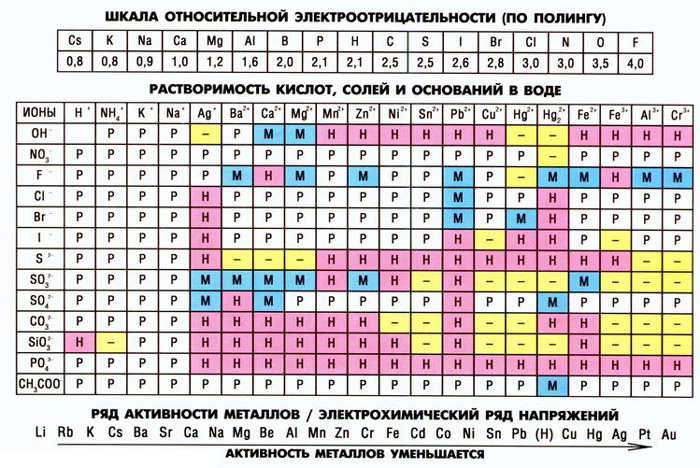 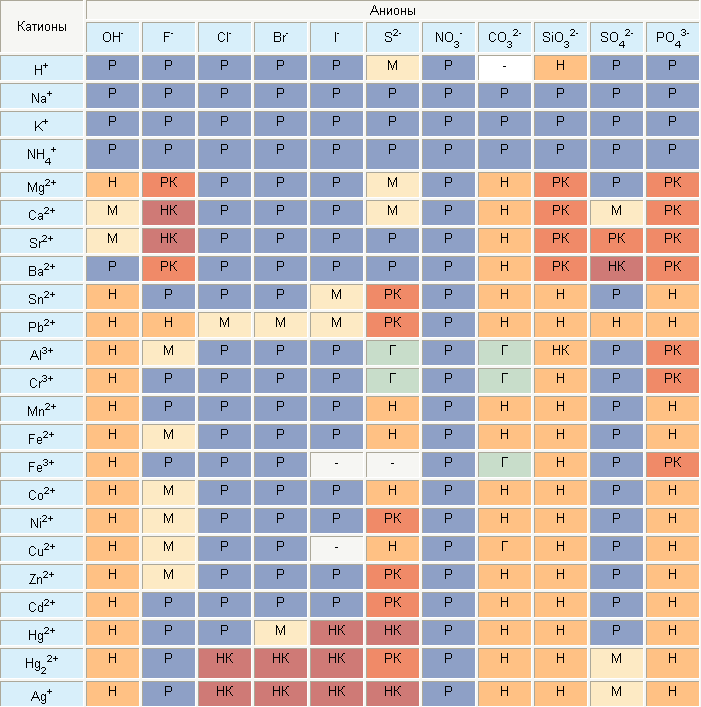 Раздел XXIIЭКОЛОГИЯ	Школьный  этап Всероссийской олимпиады школьников по экологии проходят в один тур – теоретический.  Олимпиада проводится по разработанным муниципальными предметно-методическими комиссиями олимпиады заданиям, основанным на содержании образовательных программ основного общего и среднего общего образования углублённого уровня и соответствующей направленности (профиля), для учащихся 5-11 классов. В школьном этапе олимпиады на добровольной основе принимают индивидуальное участие обучающиеся 5-11 классов организаций, осуществляющих образовательную деятельность по образовательным программам основного общего и среднего общего образования. Участники школьного этапа олимпиады вправе выполнять олимпиадные задания, разработанные для более старших классов по отношению к тем, в которые они проходят обучение. При составлении олимпиадных заданий следует руководствоваться Обязательным минимумом содержания среднего (полного) общего образования. Рекомендуется также учитывать требования ФГОС по предмету «Экология» (базовый уровень): 1) сформированность представлений об экологической культуре как условии достижения устойчивого (сбалансированного) развития общества и природы, об экологических связях в системе «человек – общество – природа»; 2) сформированность экологического мышления и способности учитывать и оценивать экологические последствия в разных сферах деятельности; 3) владение умениями применять экологические знания в жизненных ситуациях, связанных с выполнением типичных социальных ролей; 4) владение знаниями экологических императивов, гражданских прав и обязанностей в области энерго- и ресурсосбережения в интересах сохранения окружающей среды, здоровья и безопасности жизни; 5) сформированность личностного отношения к экологическим ценностям, моральной ответственности за экологические последствия своих действий в окружающей среде; 6) сформированность способности к выполнению проектов экологически ориентированной социальной деятельности, связанных с экологической безопасностью окружающей среды, здоровьем людей и повышением их экологической культуры. При составлении заданий школьного  этапа олимпиады следует ориентироваться не только на содержание учебных предметов, включающих экологическую проблематику, но и на специфику региона, где проживают учащиеся. Основу теоретического тура школьного этапа олимпиады составляют тестовые задачи.На проведение школьного этапа  отводится не более                                        1 астрономического часа. Задания по классам  дифференцированы как по сложности, так и по количеству задач.Задачи в разных параллелях могут повторяться. Так, например, предлагается единый комплект заданий по параллелям для 7-8 классов, 9 класса, 10-11 классов.Критерии и методики оценивания олимпиадных заданийПри оценивании решений задач теоретического тура члены жюри могут воспользоваться брошюрой с условиями и решениями задач, разработанными Предметной методической комиссией.Каждый член жюри проверяет все решения какого-либо из заданий внутри возрастной группы и выставляет оценку по соответствующей балльной системе. Одну задачу проверяют не менее двух членов жюри. Оценка участника за выполнение заданий первого тура получается суммированием его оценок по всем задачам первого тура.Перечень материально-технического обеспечения для выполненияолимпиадных заданийДля проведения конкурсных мероприятий требуются аудитории. Для этого целесообразно использовать школьные кабинеты, обстановка которых привычна участникам и настраивает их на работу. Расчет числа аудиторий необходимо вести, ориентируясь на число участников и число посадочных мест в аудиториях. Каждому участнику должен быть предоставлен отдельный стол или парта. Участники разных возрастных групп должны выполнять задания конкурса в разных аудиториях. В каждой аудитории в течение всего периода работы должен находиться наблюдатель, назначаемый Оргкомитетом олимпиады.Аудитории должны быть хорошо проветриваемы и освещены. В каждой аудитории должно быть не менее половины пачки бумаги формата А4 для черновиков и шариковые ручки синего цвета не менее 20 шт. Для работы жюри выделяют отдельное помещение, оснащенное столами, стульями и телефоном. Это может быть учительская или преподавательская комната, оборудованное удобной мебелью, сейфом для хранения работ участников и техническими средствами (двумя-тремя компьютерами с выходом в Интернет, принтером, ксероксом), канцелярскими товарами (цветные маркеры, бумага - 3-4 пачки, маркеры, степлеры, ручки, карандаши и т.д.), калькуляторами (не меньше 10 шт.) в течение всей Олимпиады.Раздел XXIIIЭКОНОМИКАОсновными целями и задачами олимпиады являются выявление талантливых обучающихся в области экономики, популяризация экономических знаний, формирование будущей интеллектуальной элиты государства.Школьный этап всероссийской олимпиады школьников является первым этапом Всероссийской олимпиады школьников по экономике. Его целью является поощрение у школьников интереса к изучению экономики и выделение талантливых ребят для участия в последующих этапах Олимпиады.Школьный этап проводится среди учащихся 5-11 классов.Квоты на участие в школьном этапе Олимпиады не устанавливаются.Описание подходов к разработке заданий предметно-методическими комиссиямиЗадания должны быть корректно-составленными (не допускать различных трактовок и иметь логически непротиворечивое решение), характеризоваться новизной и творческой направленностью, сочетать задания разного уровня сложности.Отбор содержания конкурсных заданий Олимпиады должен осуществляться с учетом анализа результатов Олимпиады предыдущего года. Затем определяется объем теоретических и практических знаний, которыми должны владеть участники. Для этого используются программно-методические материалы, в которых раскрывается обязательное базовое содержание образовательной области и требования к уровню подготовки выпускников основной и средней школы по экономике. При составлении заданий нужно принять во внимание, что школьный этап проводится в начале учебного года, и задания должны ориентироваться на программу предыдущих лет и первые пункты программы текущего года.Олимпиадные задания разрабатываются на основе программы среднего (полного) общего образования по экономике (профильный уровень). Олимпиадные задания включают в себя:-тесты;-задачи с развернутым ответом;-задачи с коротким ответом. Задания первого типа могут включать: Тесты:-	тест № 1 может включать 5-10 вопросов типа «Верно/Неверно». Они представляют собой высказывание, которое участник олимпиады должен оценить как верное, если абсолютно с ним согласен, или неверное, если знает хотя бы одно исключение. За каждый правильный ответ - 1 балл. Итого максимально по тесту № 1  5-10 баллов.-	тест № 2 может включать 10-20 вопросов типа «5:1». В каждом вопросе из 5 вариантов ответа нужно выбрать единственный верный ответ. В данном случае ответ не обязан быть абсолютно верным, он должен быть наилучшим из предложенных. За каждый правильный ответ - 2 балла. Итого максимально по тесту № 2 20-40 баллов.-	тест № 3 может включать 10-15 вопросов типа «5:N». Из нескольких вариантов ответа нужно выбрать все верные ответы. В данном случае каждый из ответов также не обязан быть абсолютно верным и это может порождать некоторую неоднозначность правильной их комбинации с точки зрения разных преподавателей. При составлении таких тестов необходима максимальная внимательность к корректности формулировок. За каждый правильный ответ - 3 балла. Итого максимально по тесту № 3 - 30-45 баллов.Тесты должны иметь однозначные ответы и охватывать разные темы. Тексты должны удовлетворять следующим требованиям: быть современными, практико-ориентированными, в текстах необходимо использовать известные школьникам термины и понятия.Использование тестов позволяет быстро проверить уровень знаний учащихся, а также выявить пробелы знаний, т. е. дает учителю возможность не только оценить работу учащихся, но и при необходимости внести коррективы в методику изучения учебного материала. Использование тестовых заданий для соревнований имеет известные преимущества, главным из которых является возможность за относительно короткий временной интервал проверить теоретические знания участников Олимпиады.Время, отводимое на написание тестов - 45-75 минут. Максимальное количество баллов по заданиям первого типа складывается, исходя из количества баллов по всем трем типам тестов.Задания второго типа могут быть представлены 4-7 задачами с развернутым ответом и коротким ответом, на которые отводится 80-120 минут. Максимальные баллы по каждой из задач зависят от уровня ее сложности.До участников олимпиады необходимо довести, что решение каждой задачи с развернутым ответом должно быть выполнено максимально подробно, поскольку итоговая оценка учитывает то, какой процент приведенного решения является верным.Задачи с коротким ответом могут также использоваться при проведении школьного этапа с использованием компьютера. В этом случае от школьника требуется написать только ответ (чаще всего число или словосочетание, указывающее на направление изменения какого-либо параметра задачи, например, вырос на 20%).Желательное соотношение максимальных баллов по тестам и задачам - 1 : 2.В задания предлагается включить задачи простого и среднего уровня сложности в примерной пропорции 1:1. Учитывая объективно гораздо меньшее разнообразие задач по макроэкономике, предлагаемое задание может включать задачи по микроэкономике и по макроэкономике в примерной пропорции 3:1.Рекомендуется разрабатывать три комплекта заданий: для 5-6, 7-8 класса и 9-11 класса. Допускается разработка отдельных заданий для 9, 10 - 11 классов.Участники школьного этапа олимпиады вправе выполнять олимпиадные задания, разработанные для более старших классов по отношению к тем, в которых они проходят обучение. В случае прохождения на последующие этапы олимпиады данные участники выполняют олимпиадные задания, разработанные для класса, который они выбрали на школьном этапе олимпиады.Разработка заданий для данного этапа Всероссийской олимпиады школьников по экономике предполагает составление олимпиадных заданий, позволяющих провести предварительный отбор участников для участия победителей в муниципальном туре. Учитывая разный уровень подготовки в различных учебных заведениях, задания данного тура не должны отличаться высоким уровнем сложности. Их основная задача - отбор школьников, имеющих хорошую экономическую подготовку и отсев тех, кто подготовлен слабо. Выявление же особо одаренных ребят - задача следующего этапа. Основной отбор осуществляется на основе умения решать экономические задачи.Перечень материально-технического обеспеченияДля проведения туров Олимпиады следует подготовить аудитории с посадочными местами из расчета 1 стол на одного участника.Для нормальной работы участников в помещениях необходимо обеспечивать комфортные условия: тишину, чистоту, свежий воздух, достаточную освещенность рабочих мест.Во время выполнения заданий Олимпиады участникам запрещается пользоваться справочной литературой, собственной бумагой, электронными вычислительными средствами или средствами связи.Поскольку некоторые из задач могут потребовать графических построений, желательно наличие у участников олимпиады линеек, треугольников, карандашей и ластиков.Для проведения туров Олимпиады не требуется специальных технических средств. Помимо необходимого количества комплектов заданий и листов ответов, в аудитории должны быть запасные ручки, запасные комплекты заданий и запасные листы ответов.В целях обеспечения безопасности участников во время проведения конкурсных мероприятий должен быть организован пункт скорой медицинской помощи, оборудованный соответствующими средствами ее оказания.Критерии оценивания выполненных олимпиадных заданийВместе с заданиями муниципальная предметно-методическая комиссия должна подготовить и утвердить полные решения и рекомендации для жюри по оцениванию каждого из заданий.Жюри рассматривает записи решений, приведенные в чистовике.Максимальное количество баллов по заданиям первого типа складывается, исходя из количества баллов по всем трем типам тестов.Решение каждой задачи оценивается жюри в соответствии с количеством баллов, установленных для задачи. По каким-то конкретным пунктам задачи полный балл может быть не выставлен. Получение отрицательных баллов за задачу невозможно.Верным должно признаваться любое корректное решение приведенной задачи, независимо от того, насколько оно совпадает с решением, предложенным в официальном тексте. Это требование тем более важно потому, что многие из талантливых детей мыслят нестандартно, а именно одаренных участников и необходимо отобрать в ходе всего олимпиадного движения. Несмотря на вышесказанное, более подробные и полные решения оцениваются большим количеством баллов.Арифметические ошибки не должны приводить к существенному сокращению баллов, поскольку на олимпиаде, в первую очередь, проверяется не умение хорошо считать, а умение нестандартно мыслить. Это накладывает высокую ответственность на преподавателей, выполняющих проверку, поскольку в каждой работе необходимо не столько проверить правильность ответа, сколько оценить полноту и корректность выполняемых действий, а при наличии ошибки найти ее и снизить балл исходя из степени ее существенности.Победители и призеры соответствующего этапа Олимпиады определяются по результатам выполнения заданий. Итоговый результат каждого участника подсчитывается как сумма баллов за выполнение всех заданий.Окончательные результаты участников фиксируются в итоговой таблице, представляющей собой ранжированный список участников, расположенных по мере убывания набранных ими баллов. Участники с одинаковыми баллами располагаются в алфавитном порядке. На основании итоговой таблицы жюри определяет победителей и призеров.Раздел ХХIVИСПАНСКИЙ ЯЗЫКВсероссийская олимпиада школьников по испанскому языку проводится в целях выявления и развития у обучающихся творческих способностей и интереса к научной (научно-исследовательской) деятельности, пропаганды научных знаний. Растущий интерес к испанскому языку и культуре испаноязычных стран находит отражение в преподавании испанского языка в школах с углубленным изучением испанского языка и в средних общеобразовательных школах в качестве второго иностранного языка.Школьный этап Всероссийской олимпиады по испанскому языку проводится с использованием единого комплекта заданий для каждой группы участников. При этом, учитывая разницу в подготовке и языковой и речевой компетенциях обучающихся целесообразно разделить участников олимпиады на три возрастные группы: 5–6, 7–8 и 9–11 классы. Для каждой из указанных групп рекомендуется подготовить отдельный комплект заданий с возрастающей степенью сложности от группы к группе, однако каждый комплект должен включать все виды заданий Всероссийской олимпиады. Положением о проведении Всероссийской олимпиады школьников установлено следующее: – в школьном этапе олимпиады на добровольной основе принимают индивидуальное участие обучающиеся 5–11 классов организаций, осуществляющих образовательную деятельность по образовательным программам основного общего и среднего общего образования; – участники школьного этапа олимпиады вправе выполнять олимпиадные задания, разработанные для более старших классов по отношению к тем, в которых они проходят обучение. В случае их прохождения на последующие этапы олимпиады, данные участники выполняют олимпиадные задания, разработанные для класса, который они выбрали на школьном этапе олимпиады. Важно проинформировать их об этом в процессе регистрации участников школьного этапа и продумать порядок оформления тех участников, которые изъявят желание выполнить олимпиадные задания более высокого уровня.При подготовке заданий школьного этапа необходимо учесть ряд факторов: – сочетать задания разного типа и уровня сложности (т. е. сочетать более сложные и менее сложные задания с тем, чтобы участники Олимпиады могли выполнить хотя бы одно из них); – обеспечивать комплексный характер проверки коммуникативной компетенции участников (т. е. обеспечить проведение всех конкурсов Олимпиады), – составлять задания конкурсов методически и технологически корректно, 6 – придавать этим заданиям новизну и творческую направленность. Содержание задания для конкурса Лексико-грамматический тест в первую очередь имеет целью проверку лексических и грамматических умений и навыков участников Олимпиады, их способности узнавать и понимать основные лексико- грамматические единицы испанского языка в письменном тексте, а также умения выбирать, распознавать и использовать нужные лексико-грамматические единицы, адекватные коммуникативной задаче (или ситуации общения). Эти компетенции проверяются непременно на целостных текстах, в которые при составлении задания вносятся пропуски. В целом предлагается заполнить 20 пропусков в оригинальном тексте. Участники Олимпиады должны внести в талон ответов подходящие по смыслу формы, выбрав их из предложенных вариантов(a, b, c). Это задание может быть оценено максимально в 20 баллов. Выбор темы для конкурса Креативное письмо предполагает творческое задание, ориентированное на проверку письменной речи участников Олимпиады, уровня их речевой культуры, умения уйти от шаблонности и штампов, способности спонтанно и креативно решить поставленную перед ними задачу. Одновременно проверяется умение участников анализировать прочитанное и аргументировать свою точку зрения по предложенной тематике. Традиционно это задание выглядит как необычная, оригинальная история, в которой задана концовка. Составление этого задания осложняется именно тем обстоятельством, что обычная, незатейливая или известная участникам история (сказка, анекдот и пр.) приведет к шаблонности вписываемого участником текста, использованию тривиальных речевых средств, в то время как это задание нацелено на проявление фантазии, оригинальности мышления, умения принимать быстрые решения в нестандартной ситуации. Объем сочинения на школьном этапе – 180–200 слов (120–150 слов для 5–6 классов). Оценка письменного задания должна ориентироваться на критерии, разработанные для Всероссийской олимпиады школьников по иностранному языку. Это задание может быть оценено максимально в 20 баллов. Лингвострановедческая викторина предусматривает выбор одного из нескольких вариантов ответов на 10 вопросов. В 2015/2016 учебном году задание по лингвострановедению может включать две части: 1) история и география (в которой участникам должны быть предложены вопросы, связанные с общей географией и историй испаноязычных стран); 7 2) литература и искусство (в которой должны содержаться вопросы, связанные с жизнью и творчеством классиков испанской литературы, а также музыкантов, художников, архитекторов и т.д.). Подобный подход призван, с одной стороны, сузить сферу подготовки участников, а, с другой, – пробудить их интерес к конкретным фактам и событиям истории и культуры испаноязычных стран. Это задание может быть оценено максимально в 20 баллов (2 балла за правильный ответ). Интерактивная беседа на испанском языке с каждым из участников олимпиады продолжительностью 3–5 минут. В первой части беседы необходимо задать несколько вопросов с целью установления контакта и проверки языковой реакции и фонетических навыков. После этого следует вывести беседу на какую-либо конкретную тему, для чего можно предложить описать рисунок (картину, картинку, фотографию, карикатуру, портрет и т.п.), попросив при этом выразить собственное мнение по поводу содержания изображённых событий или персонажей. Следует обратить внимание на то, что не следует задавать темы, слишком привязанные к школьной программе (например, «Времена года», «Мои каникулы» и т.п.), так как в результате жюри услышит лишь клишированные фразы и заученные тексты. Жюри в каждом случае состоит из 3 человек. Члены жюри выставляют общую оценку путём консенсуса, складывая баллы по отдельным аспектам. Максимальное количество баллов – 25 (См. Критерии оценки выполнения устного задания). Содержание задания по конкурсу Чтение предполагает проверку того, в какой степени участники Олимпиады владеют рецептивными умениями и навыками содержательного анализа испанских письменных текстов различных типов, тематика которых связана с повседневной, общественной и личной жизнью молодежи. При этом проверяются умения вычленить из текста основные компоненты его содержания, установить идентичность или различие между смыслом двух письменных высказываний, имеющих разную структуру и лексический состав, а также восстановить содержательную логику текста и исключить предложенные в задании избыточные или ошибочные варианты. Поиск материалов для этого задания, как и для других заданий, целесообразно вести на сайте, где можно бесплатно находить статьи испаноязычных газет. Для младших классов тексты целесообразно упрощать, не допуская при этом искажения смысла либо русификации языка. Задание по чтению включает две части. В первой части лучше всего предложить оригинальный текст актуальной (лучше, молодёжной) тематики объёмом 1000–1500 знаков 8 (в зависимости от уровня сложности). К тексту следует приложить 5 вопросов с тремя вариантами ответа на выбор. Во второй части задания необходимо предложить для чтения другой текст примерно такого же объёма иной тематики, к которому следует приложить 5 высказываний, связанных по смыслу с содержанием текста. Испытуемому необходимо выбрать вариант ответа – правдиво ли данное высказывание (verdadero) или ложно (falso). Каждый правильный ответ оценивается в 2 балла. Это задание может быть оценено максимально в 20 баллов. Одним из наиболее сложных конкурсов на олимпиаде является Аудирование, что связано с тем, что аудитивные навыки вырабатываются у школьников достаточно долго и формируются с опозданием относительно других языковых и речевых компетенций. Поэтому при составлении этого задания необходимо ориентироваться на то, что участники Олимпиады должны в основном понимать на слух выдержанное в естественном темпе сообщение повседневного, общественно-политического или бытового характера, связанного с молодежной тематикой испаноязычных стран. При этом они должны уметь выделять главную и второстепенную информацию в предъявленной им аудиозаписи. Поиск аутентичных материалов для этого задания целесообразно вести на сайтах испаноязычных радиостанций, в архивах которых можно обнаружить различные аудиофайлы с небольшими (до 2–3 минут) радиопередачами, интервью, репортажами. Не следует при этом увлекаться длительными сюжетами. Для учащихся 5–6 классов достаточно небольшого аудиофрагмента временем звучания до 1–1,5 минут, для учащихся 7–8 классов – до 2–2,5 минут. Учащиеся 9–11 классов могут прослушать аудиотекст длительностью до 3 минут. Кроме того, на школьном этапе нецелесообразно излишне усложнять задания, включать в их формулировки незнакомые или неактивные лексемы и выражения. Задание по аудированию обычно включает две части: в первой необходимо определить, верно или неверно данное высказывание, относящееся к аудиотексту, либо не встречалось ли оно вообще в нем (всего 7 вопросов). Во второй части предлагаются как правило 8 вопросов по содержанию аудиотекста с тремя вариантами ответа к ним. Для младших классов можно ограничить количество вариантов двумя. Необходимо непременно дать время участникам познакомиться с заданием до его прослушивания (в течение 2–3 минут), предоставить им возможность обдумать варианты после первого прослушивания (также в течение 2–3 минут), а затем предъявить аудиотекст повторно. После окончания прослушивания участникам школьного этапа предоставляется возможность перенести ответы в бланки (1 минута). Это задание может быть оценено максимально в 15 баллов. 9Перед прослушиванием первого отрывка член жюри включает аудиозапись и дает возможность участникам прослушать самое начало аудиотекста. Затем запись выключается, и член жюри обращается к аудитории с вопросом, хорошо ли всем слышно. Если в аудитории кто-то из участников плохо слышит запись, то регулируется громкость звучания и устраняются все технические неполадки, влияющие на качество звучания. После устранения неполадок аудиозапись возвращается на самое начало и еще раз прослушивается вводная часть с инструкциями. После инструкций аудиозапись не останавливается и прослушивается до самого конца. Участники должны ознакомиться с вопросами до прослушивания отрывков. Вся процедура аудирования записана на диск: задания, предусмотренные паузы, звучащий текст. Транскрипция звучащих отрывков находится у члена жюри в аудитории, где проводится аудирование. Транскрипция не входит в комплект раздаточных материалов для участников и не может быть выдана участникам во время проведения конкурса. Член жюри включает запись и выключает ее, услышав последнюю фразу транскрипции. Во время аудирования участники не могут задавать вопросы членам жюри или выходить из аудитории, так как шум может нарушить процедуру проведения конкурса. Время проведения конкурса ограничено временем звучания аудиозаписи. Максимальное количество баллов по итогам школьного этапа Олимпиады 5–6 классы – 120 баллов 7–8 классы – 120 баллов 9–11 классы – 120 баллов.Раздел XXVТребования к процедуре проведения школьного этапа ВсОШ по предметамПриложение № 2к приказу УОг. Пятигорскаот  2 сентября 2016 г. №  665Председателю жюри  школьного этапа всероссийской олимпиады школьников Апелляция о несогласии с результатами олимпиадыСведения об участнике:Образовательное учреждение ____________________________________Класс _______________________________________________________ЗаявлениеПрошу пересмотреть мои результаты олимпиады по  _________________________,                                                                                                                                                                         (предмет)  так как, по моему мнению, данные мною ответы  на задания были оценены  неверно./__________________/____________________________________/          подпись                                     ФИОДата объявления результатов:Заявление принял:/_______________________________________________/             должность/_____________________/_______________________________________/                                         подпись                                                 ФИОКомплект Часть I Часть II Часть III Часть IV 5-6 классы 10 5 5 1 7 класс 15 5 10 1 8 класс 20 5 10 2 9 класс 25 10 15 2 10 класс 30 10 15 3 11 класс 35 10 20 5 ЯзыкТрансляторСреда программированияC/C++GNU C/C++ 4.8.1CodeBlocks 12.11, Eclipse CDT + JDT 4.3C/C++Microsoft Visual C++ 2010ВстроеннаяObject PascalFree Pascal 2.6.2Встроенная, Lazarus 1.0.12Object PascalBorland/Embarcadero Delphi 7.0ВстроеннаяЯзыкТрансляторСреда программированияC#Microsoft Visual C# 2010ВстроеннаяVisual BasicMicrosoft Visual Basic 2010ВстроеннаяC#Mono 2.0MonoDevelopPython 3Python 3.3.2IDLE или Wing IDE 101 4.1.14JavaSun Java JDK 7.0.51Eclipse JDTБаллыПравильность (ошибочность) решения7 Полное верное решение. 6-7 Верное решение. Имеются небольшие недочеты, в целом не влияющие на решение. 5-6 Решение содержит незначительные ошибки, пробелы в обоснованиях, но в целом верно и может стать полностью правильным после небольших исправлений или дополнений. 4 Верно рассмотрен один из двух (более сложный) существенных случаев. 2-3 Доказаны вспомогательные утверждения, помогающие в решении задачи. 1 Рассмотрены отдельные важные случаи при отсутствии решения (или при ошибочном решении). 0 Решение неверное, продвижения отсутствуют. 0 Решение отсутствует. Критерии оценки проектаКритерии оценки проектаКол-во балловПофактуПояснительная записка14 балловОбщее оформление1Пояснительная записка14 балловКачество исследования (актуальность; обоснованиепроблемы; формулировка темы, целей и задач проекта; сбор информации по проблеме; анализ прототипов; выбор оптимальной идеи; описание проектируемого4Пояснительная записка14 балловОригинальность предложенных идей, новизна4Пояснительная записка14 балловВыбор технологии изготовления (оборудование и приспособления). Разработка технологического процесса (качество эскизов, схем, чертежей, тех. карт, обоснованность рисунков).3Пояснительная записка14 балловЭкономическая и экологическая оценка разрабатываемого и готового изделия.1Пояснительная записка14 балловСоответствие содержания выводов содержанию цели и задач, конкретность выводов, способность анализировать1Изделие, продукт20 балловОригинальность дизайнерского решения (согласованность конструкции, цвета, композиции, формы; гармония)7Изделие, продукт20 балловКачество представляемого изделия, товарный вид, соответствие модным тенденциям6Изделие, продукт20 балловПрактическая значимость7Защита проекта 14 балловЧеткость и ясность изложен, логика обзора проблемы4Защита проекта 14 балловПрезентация (умение держаться при выступлении, время изложения), культура подачи материала, культура речи.6Защита проекта 14 балловСамооценка, ответы на вопросы4Дополнительные критерии (баллы и прибавляются и вычитаются)Самостоятельность выполнения проекта (собственный вклад автора),использование знаний вне школьной программы, владение понятийным профессиональным аппаратом по проблеме, способность проявлять самостоятельные оценочные суждения,качество электронной презентации; сложность изделия, оригинальность представления...2Всего50Критерии оцениванияМаксимальное кол-во балловПо фактуПояснительная записка14 балловОбщее оформление1Пояснительная записка14 балловКачество исследования (актуальность; обоснование проблемы; формулировка темы, целей и задач проекта; сбор информации по проблеме; анализ прототипов; выбор оптимальной идеи; описание проектируемого 4Пояснительная записка14 балловОригинальность предложенных идей, новизна 4Пояснительная записка14 балловВыбор технологии изготовления (оборудование и приспособления). Разработка технологического процесса (качество эскизов, схем, чертежей, тех. карт, обоснованность рисунков). 3Пояснительная записка14 балловЭкономическая и экологическая оценка разрабатываемого и готового изделия.  1Пояснительная записка14 балловСоответствие содержания выводов содержанию цели и задач, конкретность выводов, способность анализировать 1Изделие, продукт20 баллов Оригинальность дизайнерского решения (согласованность конструкции, цвета, композиции, формы; гармония) 7Изделие, продукт20 баллов Качество представляемого изделия, товарный вид, соответствие модным тенденциям 6Изделие, продукт20 баллов Практическая значимость 7Защита проекта14 баллов Четкость и ясность изложен, логика обзора проблемы 4Защита проекта14 баллов Презентация (умение держаться при выступлении, время изложения), культура подачи материала, культура речи. 6Защита проекта14 баллов Самооценка, ответы на вопросы 4Дополнительные критерии 2 баллаСамостоятельность выполнения проекта (собственный вклад автора),использование знаний вне школьной программы, владение понятийным профессиональным аппаратом по проблеме, способность проявлять самостоятельные оценочные суждения,качество электронной презентации; сложность изделия, оригинальность представления 2БаллыПравильность (ошибочность) решения10Полное верное решение 8-9Верное решение. Имеются небольшие недочеты, в целом не влияющие на решение. 6 -7Решение в целом верное, однако, содержит существенные ошибки (не физические, а математические). 5Найдено решение одного из двух возможных случаев. 2-4Есть понимание физики явления, но не найдено одно из необходимых для решения уравнений, в результате полученная система уравнений не полна и невозможно найти решение. 0-1Есть отдельные уравнения, относящиеся к сути задачи при отсутствии решения (или при ошибочном решении). 0Решение неверное, или отсутствует. № п/пФамилия Имя ОтчествоКоличество балловза задачу №Количество балловза задачу №Количество балловза задачу №Количество балловза задачу №Количество балловза задачу №Итоговый баллРейтинг (место)№ п/пФамилия Имя Отчество12345Итоговый баллРейтинг (место)12№ п/пФамилия Имя ОтчествоКоличество балловза задачу №Количество балловза задачу №Количество балловза задачу №Количество балловза задачу №Итоговый баллИтоговый баллРейтинг  (место)№ п/пФамилия Имя Отчество123412ПредметКлассВремя(мин.)Всего баллов123456ПрактикаХимия8-9300                     (240 +60)10010101010101040Химия10300                      (240 +60)10010101010101040Химия11300                     (240 +60)10010101010101040ПредметКомплекты заданий по классамПодведение итогов по классамФорма проведения, количество туров, продолжительность для классов (если не указано — проводится в один письменный тур) Форма проведения, количество туров, продолжительность для классов (если не указано — проводится в один письменный тур) Форма проведения, количество туров, продолжительность для классов (если не указано — проводится в один письменный тур) Специальное оборудованиеСправочные материалы, средства связи и вычислительная техникаАнглийский язык5-6, 7-8, 9, 10-115,6, 7,8, 9, 10,115-6 класс– 60 минут7-8 класс – 75 минут9класс-110 минут, 10-11класс – 150 минут9класс-110 минут, 10-11класс – 150 минутКолонки и компьютер или аудио-плеер для воспроизведения аудио файловИспользовать запрещеноАстрономия9,10,119, 10, 119-11 класс– 240 минут9-11 класс– 240 минут9-11 класс– 240 минутМультимедийное оборудование, компьютер, экранРазрешено: инженерный непрограммируемый микрокалькуляторБиология5-6, 7-8, 9, 10,115, 6, 7, 8, 9, 10, 115-6 класс – 60 минут 7-9 класс – 90 минут10-11 класс – 120 минут10-11 класс – 120 минутНе требуетсяИспользовать запрещеноГеография5, 6, 7, 8, 9, 10-115, 6, 7, 8, 9, 10, 115-6 – 135 минут5-11 классы: 2 письменных тура  - тестовый (45 минут) (категорически запрещается использование атласов!); теоретический (90 минут)5-11 классы: 2 письменных тура  - тестовый (45 минут) (категорически запрещается использование атласов!); теоретический (90 минут)Категорически запрещено: приносить в классы тетради, справочную литературу, учебники, любые электронные устройства, служащие для передачи, получения или накопления информации (кроме непрограммируемых калькуляторов и выключенных мобильных телефонов).Информатика и ИКТ5- 6, 7-8, 9-115, 6, 7, 8, 9, 10, 115-6-180 мин, 7-8-240 мин,9-11-300 минПерсональный компьютер с доступом в интернет, с наличием языков программирования и сред разработки, необходимых участникам (перечень программного обеспечения формируется с учетом потребностей каждого участника олимпиады)Для 5-6 классов: использовать запрещеноДля 7-11 классов: разрешена любая литература и справочные материалы в печатном виде, примеры программного кода (в распечатанном виде), заранее подготовленные собственные записиИскусство (мировая художественная культура9, 10, 119, 10, 119-11 –  240 минут 9-11 –  240 минут 9-11 –  240 минут Разрешено: орфографические словариИстория5, 6, 7, 8, 9, 10, 115, 6, 7, 8, 9, 10, 115-8 классы – 60 минут5-8 классы – 60 минут9-11 классы – 150минутНе требуетсяИспользовать запрещеноЛитература5, 6, 7, 8, 9, 10,115, 6, 7, 8, 9, 10,115-6 классы – 120 минут 7-8 классы –180 минут5-6 классы – 120 минут 7-8 классы –180 минут9-11 классы – 300 минутНе требуетсяИспользовать запрещеноМатематика4, 5, 6, 7, 8, 9, 10, 114, 5, 6, 7, 8, 9, 10, 114 классы-60мин,5-6 классы – 90 минут4 классы-60мин,5-6 классы – 90 минут7-8–135 минут, 9-11-180 минутНе требуетсяИспользовать запрещеноНемецкий язык5-6, 7-8, 9-115-6, 7-8, 9-115-6 классы – 120 минут,7-8 классы-150 минут5-6 классы – 120 минут,7-8 классы-150 минут9-11- 180 минутКолонки и компьютер или аудио-плеер для воспроизведения аудио файловИспользовать запрещеноОбществознание5, 6, 7, 8, 9, 10, 115, 6, 7, 8, 9, 10, 115-7 классы – 45 минут8 классы – 60 минут5-7 классы – 45 минут8 классы – 60 минут9-11 классы– 80 минутНе требуетсяИспользовать запрещеноОсновы безопасности жизнедеятельности5, 6, 7, 8,9, 10-115, 6, 7, 8, 9, 10, 115-11 классы: 2 тура – письменный и практический.Письменный тур: 5-11 классы – 60 минутПрактический тур: 5-11 классы-60 минут 5-11 классы: 2 тура – письменный и практический.Письменный тур: 5-11 классы – 60 минутПрактический тур: 5-11 классы-60 минут 5-11 классы: 2 тура – письменный и практический.Письменный тур: 5-11 классы – 60 минутПрактический тур: 5-11 классы-60 минут Для проведения практического тура необходимо оборудование согласно спискуИспользовать запрещеноПраво 7,8, 9, 10, 117,8, 9, 10, 117-9 классы – 60 минут7-9 классы – 60 минут10-11 классы – 90 минутНе требуетсяИспользовать запрещеноРусский язык4, 5-6, 7- 8, 9, 10- 114, 5, 6, 7, 8, 9, 10, 114-6 классы -60 минут,7-8 классы – 90 минут4-6 классы -60 минут,7-8 классы – 90 минут10-11 классы – 180 минутНе требуетсяИспользовать запрещеноТехнология5, 6, 7, 8, 9, 10-11формируются в двух номинациях: "Культура дома…" и "Техническое творчество…"5, 6, 7, 8, 9, 10-112 тура – письменный и практическийПисьменный тур: 5-7 классы – 30-45 минут; 8-9 классы – 45 минут10-11 классы – 45-60 минутПрактический тур: 5-7 классы – 45-60 минут; 8-9 классы – 60-90 минут 10-11 классы – 90-120 минут2 тура – письменный и практическийПисьменный тур: 5-7 классы – 30-45 минут; 8-9 классы – 45 минут10-11 классы – 45-60 минутПрактический тур: 5-7 классы – 45-60 минут; 8-9 классы – 60-90 минут 10-11 классы – 90-120 минут2 тура – письменный и практическийПисьменный тур: 5-7 классы – 30-45 минут; 8-9 классы – 45 минут10-11 классы – 45-60 минутПрактический тур: 5-7 классы – 45-60 минут; 8-9 классы – 60-90 минут 10-11 классы – 90-120 минутСпециальное оборудование не требуется.Оргкомитет школьного этапа выбирает в каждой номинации один из вариантов заданий практического тура в соответствии с особенностями и технологическим оснащением школы.Использовать запрещеноФизика7, 8, 9, 10, 117, 8, 9, 10, 117-8 класс – 90 минут7-8 класс – 90 минут9-11 классы – 150 минутЛинейка, циркуль, транспортир, карандаш, ластикРазрешено: инженерный непрограммируемый микрокалькуляторФизическая культура5-6, 7-8, 9-115, 6, 7, 8, 9, 10, 11 – независимо  для учащихся разного пола (девушки/юноши)Письменный тур: 5-11 классы – 30 минутПрактический тур: 5-8 классы – 60 минут 9-11 классы – 90 минутПисьменный тур: 5-11 классы – 30 минутПрактический тур: 5-8 классы – 60 минут 9-11 классы – 90 минутПисьменный тур: 5-11 классы – 30 минутПрактический тур: 5-8 классы – 60 минут 9-11 классы – 90 минутДля проведения практического тура необходимо предусмотреть оборудование согласно**Использовать запрещеноФранцузский язык5-6, 7-8, 9-115-6, 7-8, 9-112 тура – письменный и устныйПисьменный тур:6-8 классы – 120 минут9-11 классы – 160 минут Устный тур: время не регламентировано2 тура – письменный и устныйПисьменный тур:6-8 классы – 120 минут9-11 классы – 160 минут Устный тур: время не регламентировано2 тура – письменный и устныйПисьменный тур:6-8 классы – 120 минут9-11 классы – 160 минут Устный тур: время не регламентированоКомпьютер или аудио-плеер и аудио колонки для воспроизведения аудио файловИспользовать запрещеноХимия8- 9, 10, 118, 9, 10, 118-11 классы  – 180 минут8-11 классы  – 180 минут8-11 классы  – 180 минутНе требуетсяРазрешено: непрограммируемый калькулятор, периодическая система элементов, таблица растворимости солей и ряд напряжений металловЭкология5-6, 7- 8, 9, 10-115, 6, 7, 8, 9, 10, 115-11 классы – 60 минут5-11 классы – 60 минут5-11 классы – 60 минутНе требуетсяИспользовать запрещеноЭкономика7- 9, 10-117, 8, 9, 10,117-9 классы – 60 минут,10-11 классы-1207-9 классы – 60 минут,10-11 классы-1207-9 классы – 60 минут,10-11 классы-120Не требуетсяРазрешено: непрограммируемый калькуляторИспанский язык5-7,8-9, 10-115-7,8-9, 10-115-7 класс– 60 минут8-9 класс – 75 минут9-11класс – 90 минут5-7 класс– 60 минут8-9 класс – 75 минут9-11класс – 90 минут5-7 класс– 60 минут8-9 класс – 75 минут9-11класс – 90 минутКолонки и компьютер или аудио-плеер для воспроизведения аудио файловИспользовать запрещеноФамилияИмяОтчествоДата....Регистрационный №Дата..